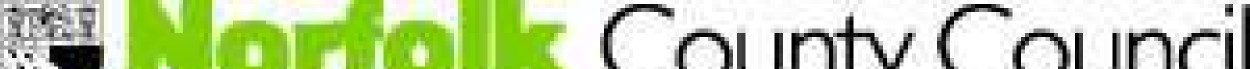 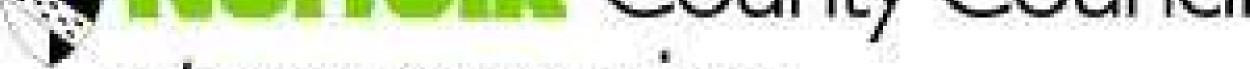 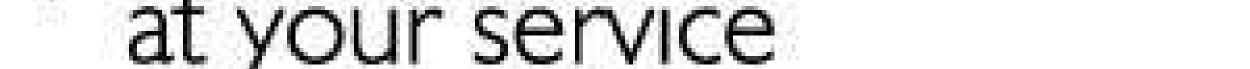 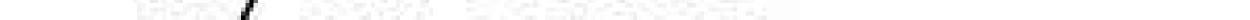 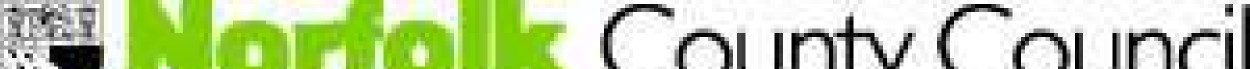 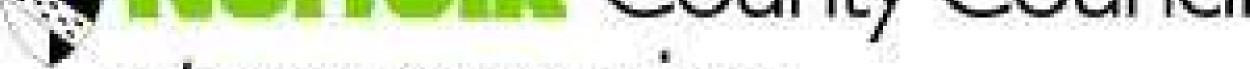 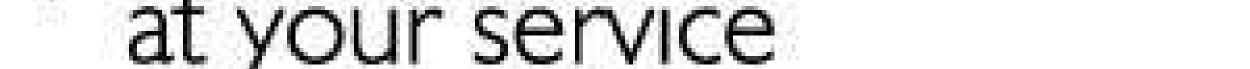 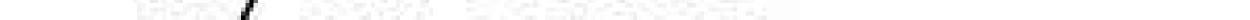 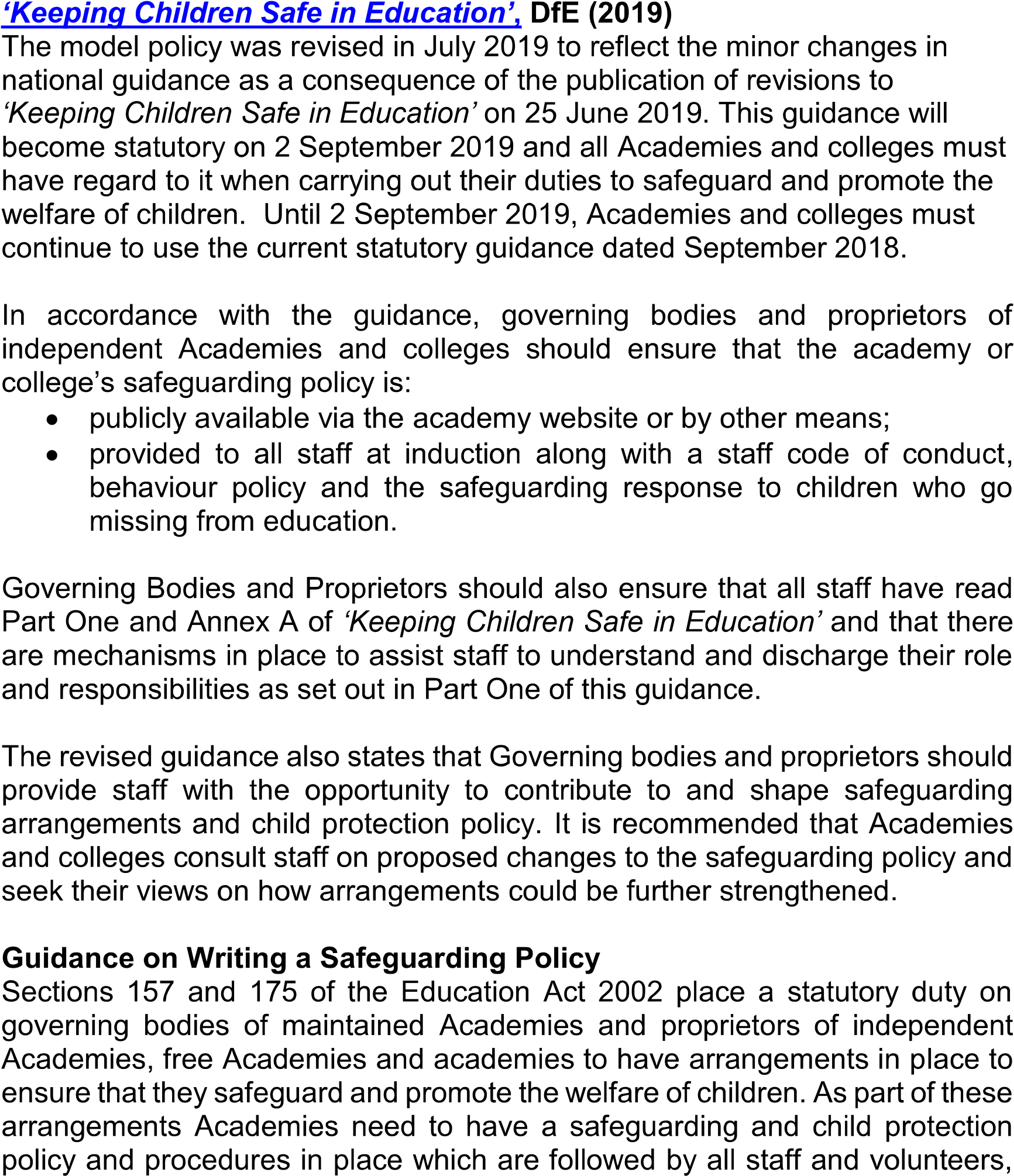 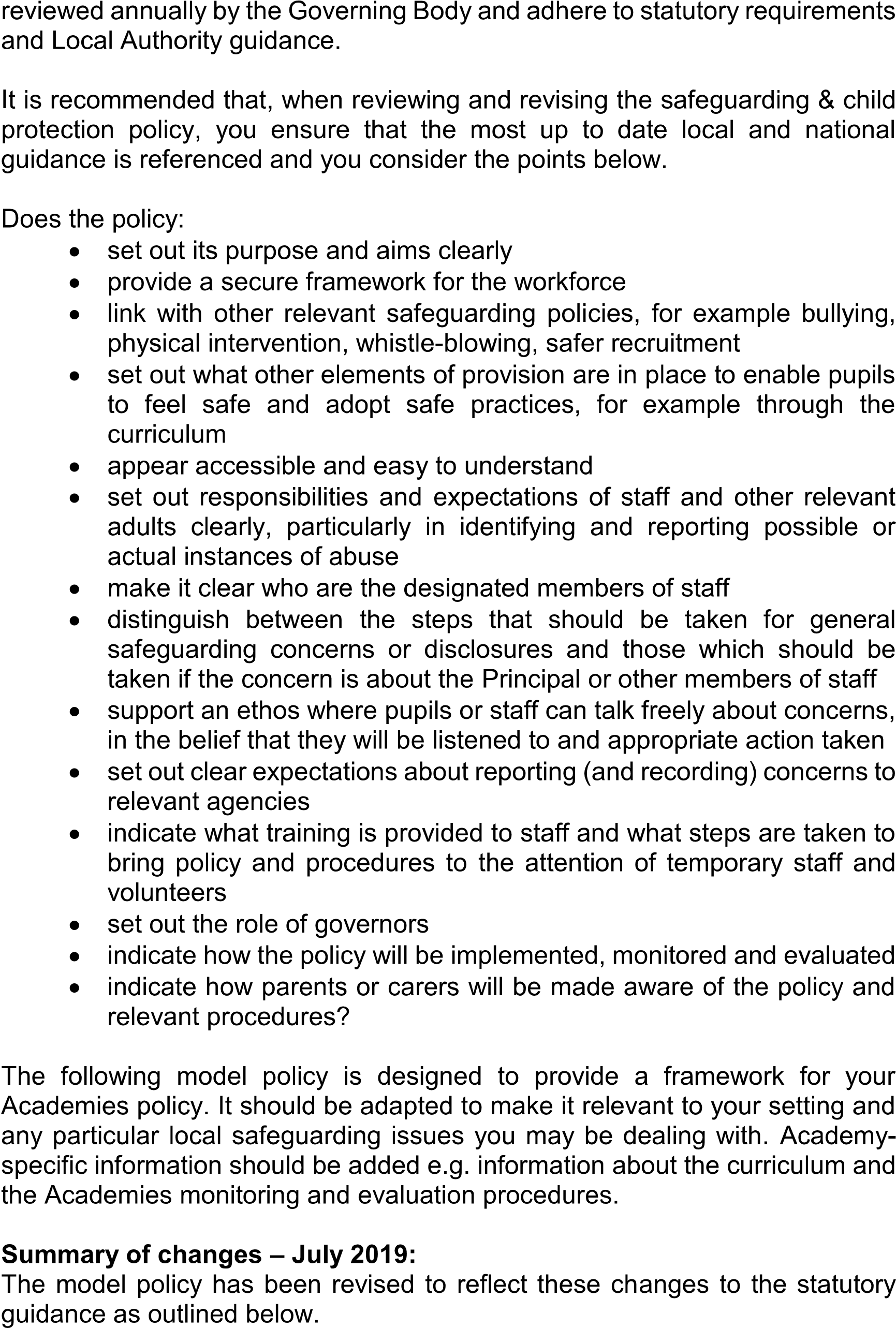 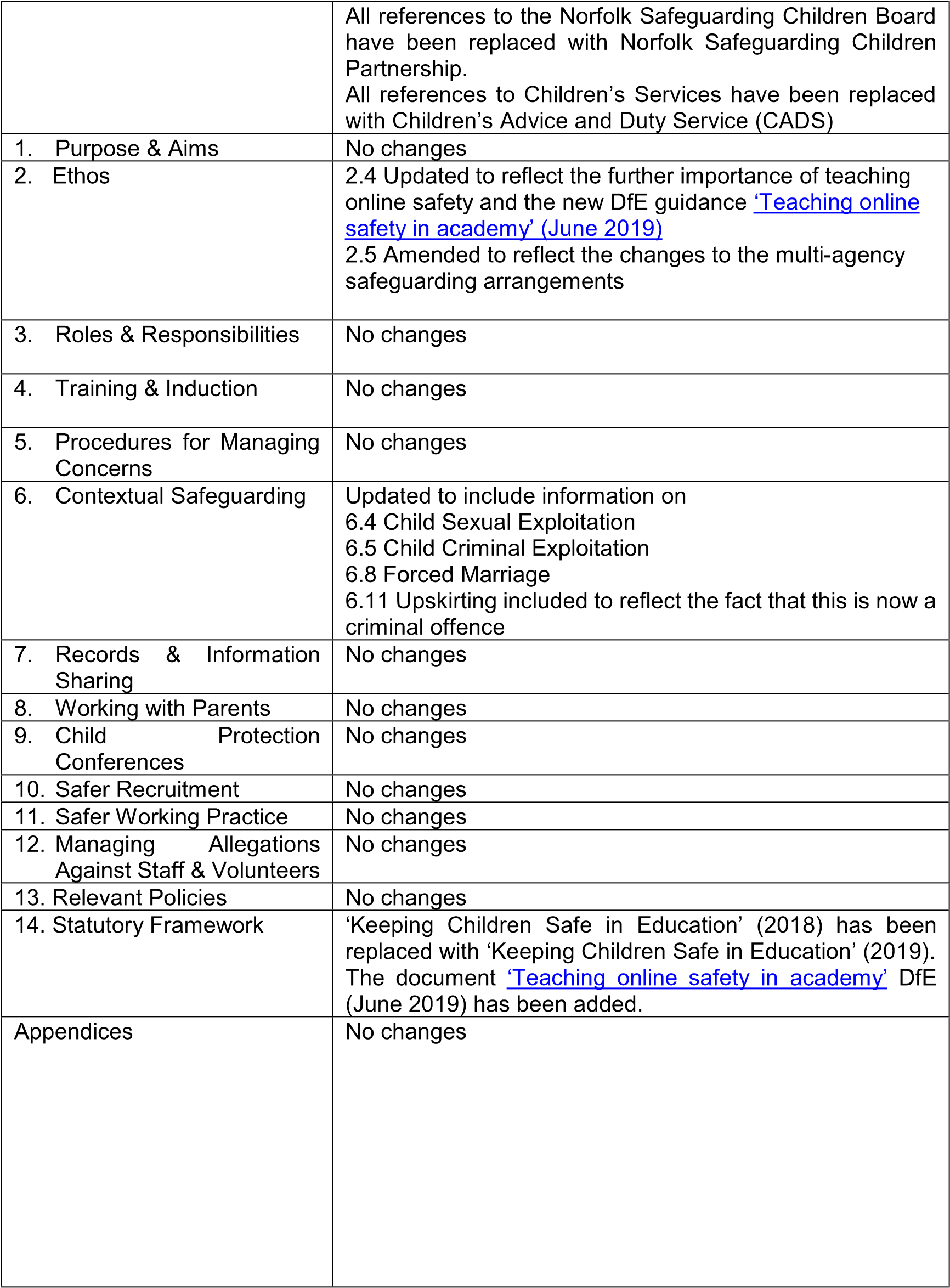 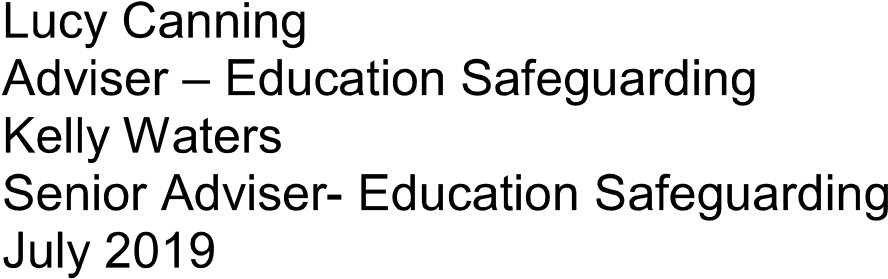 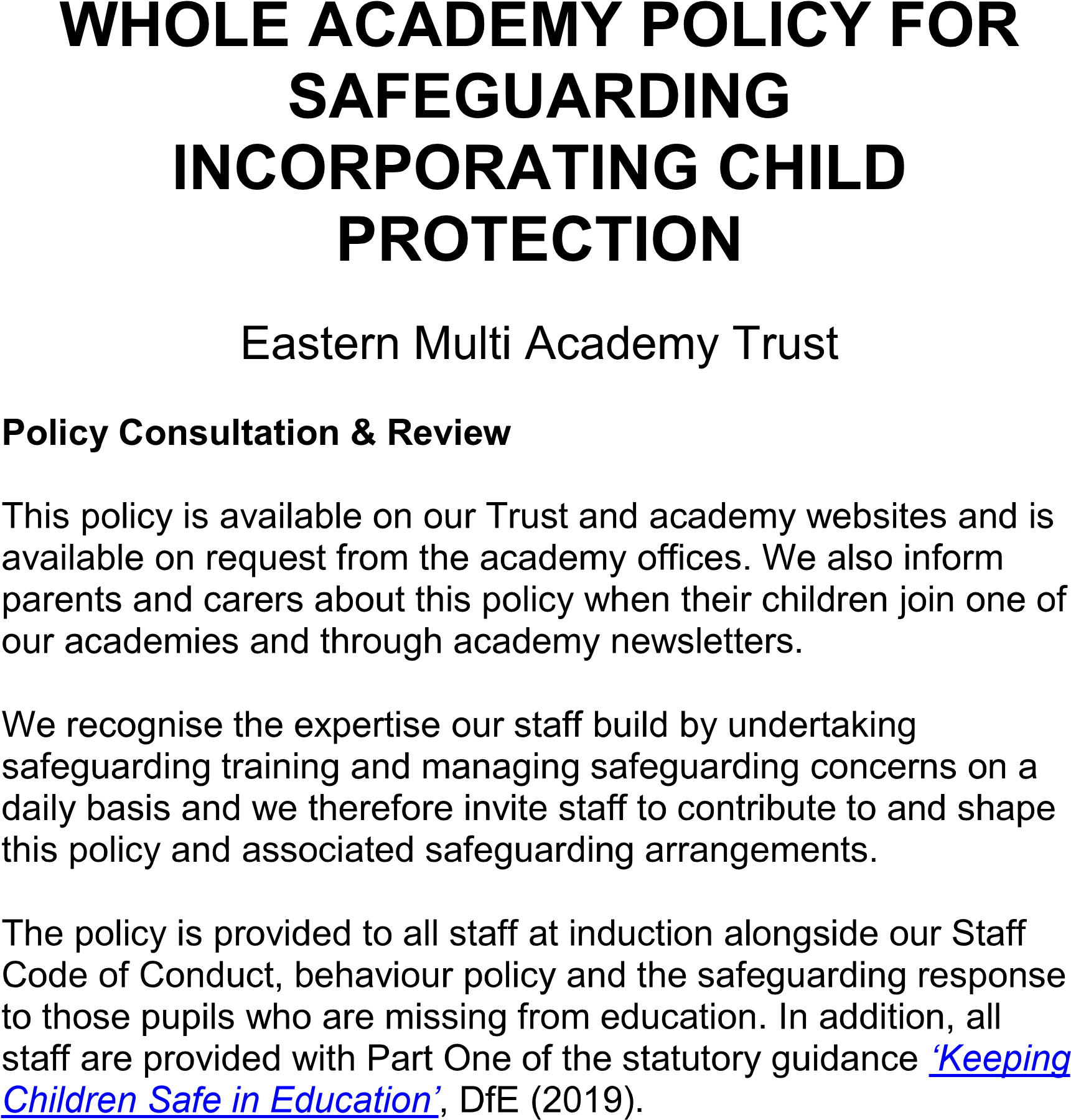 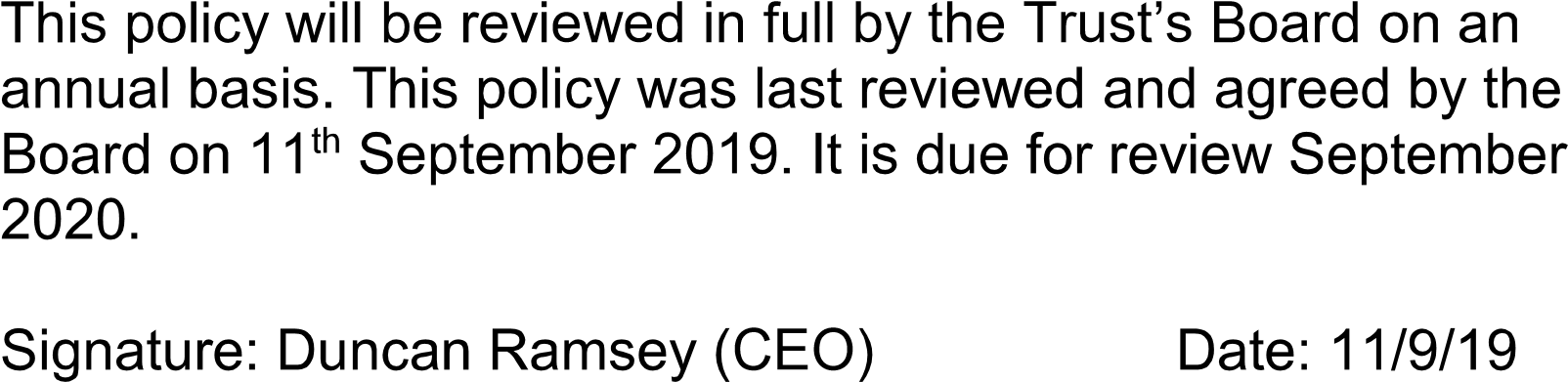 CONTENTS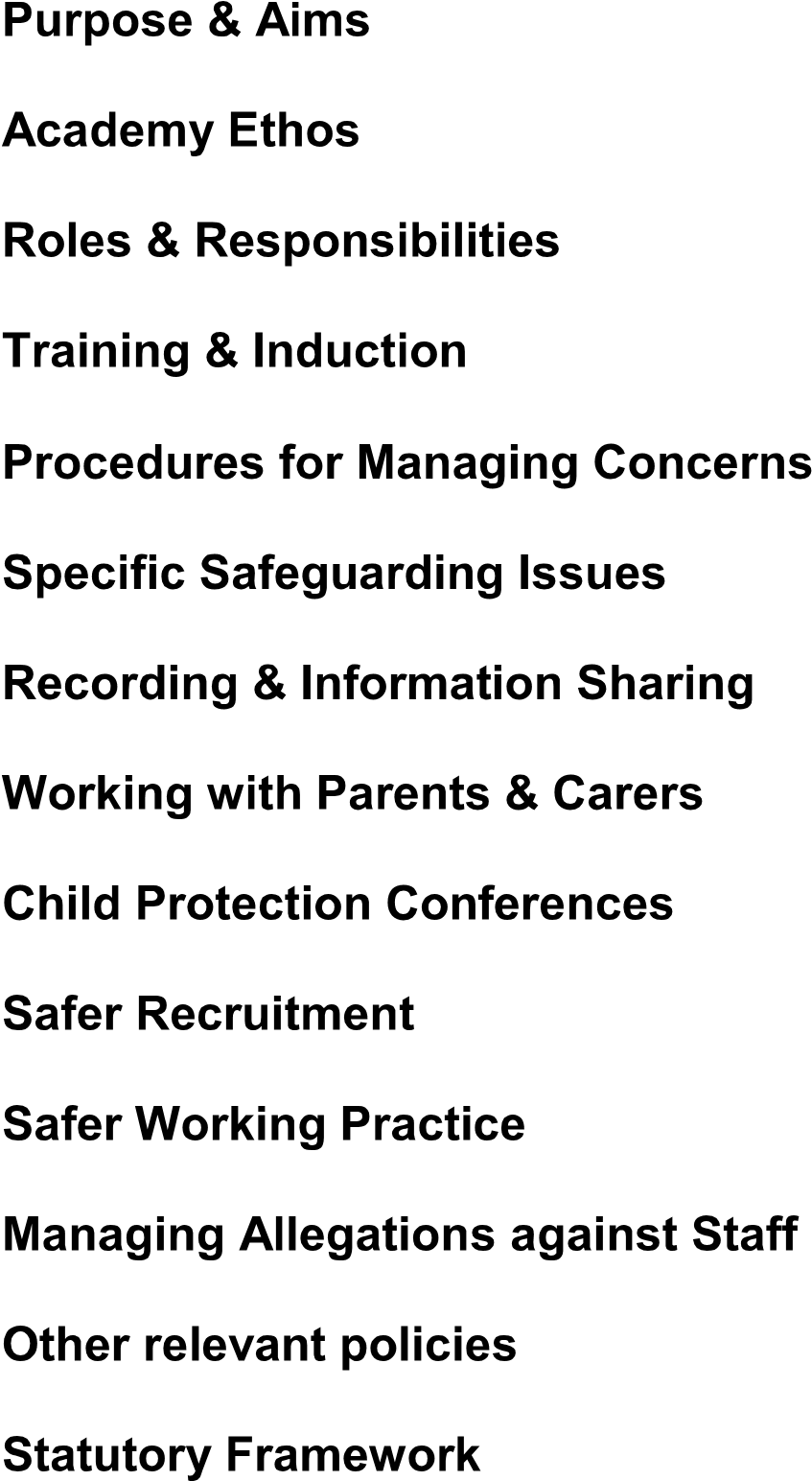 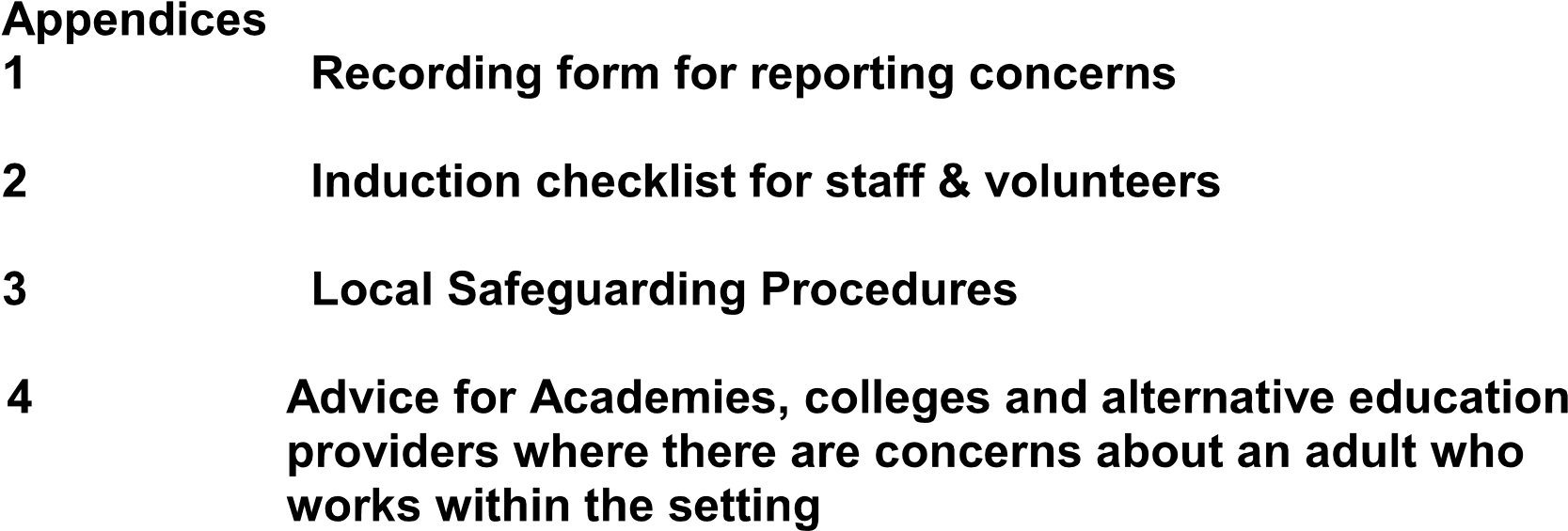 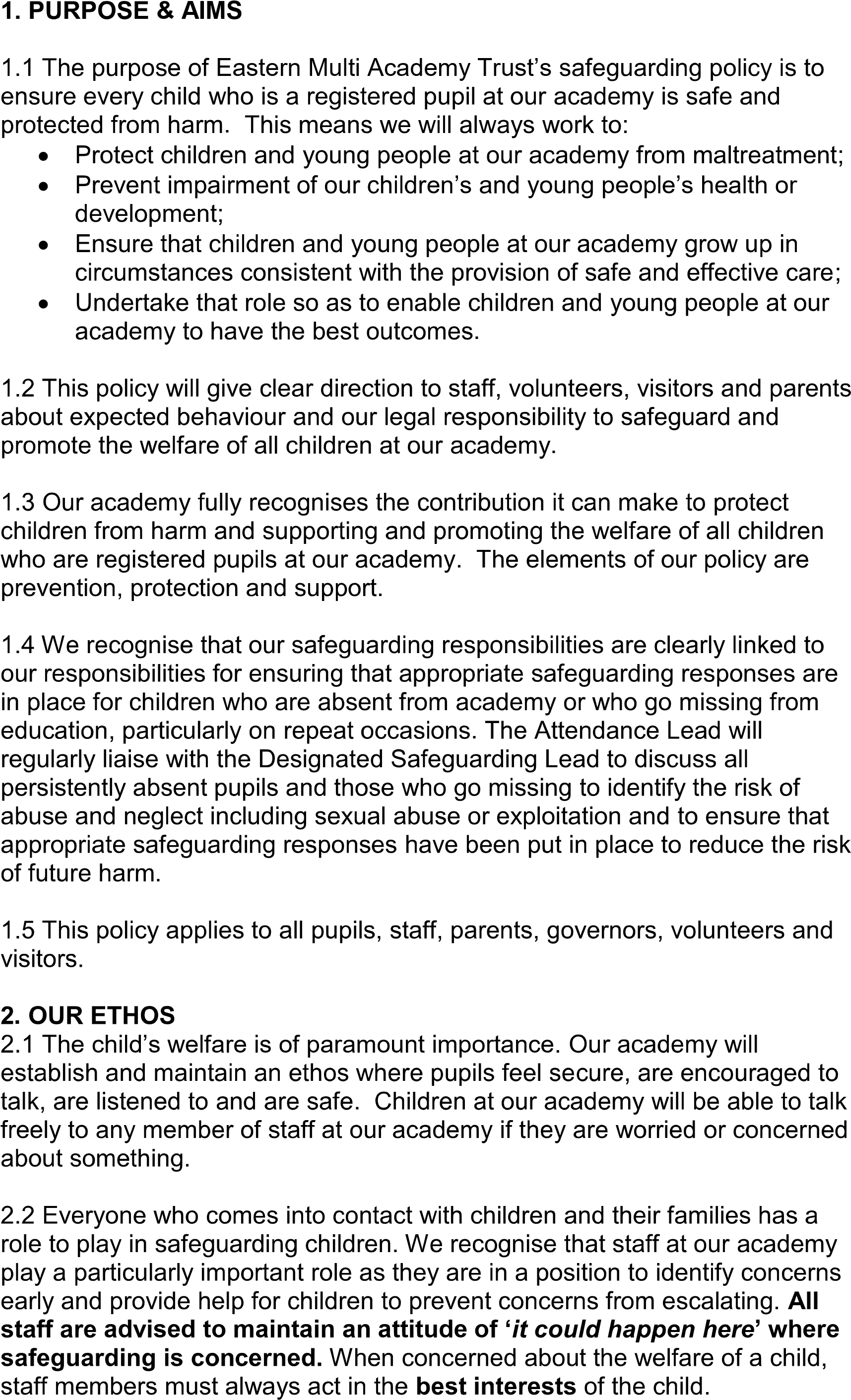 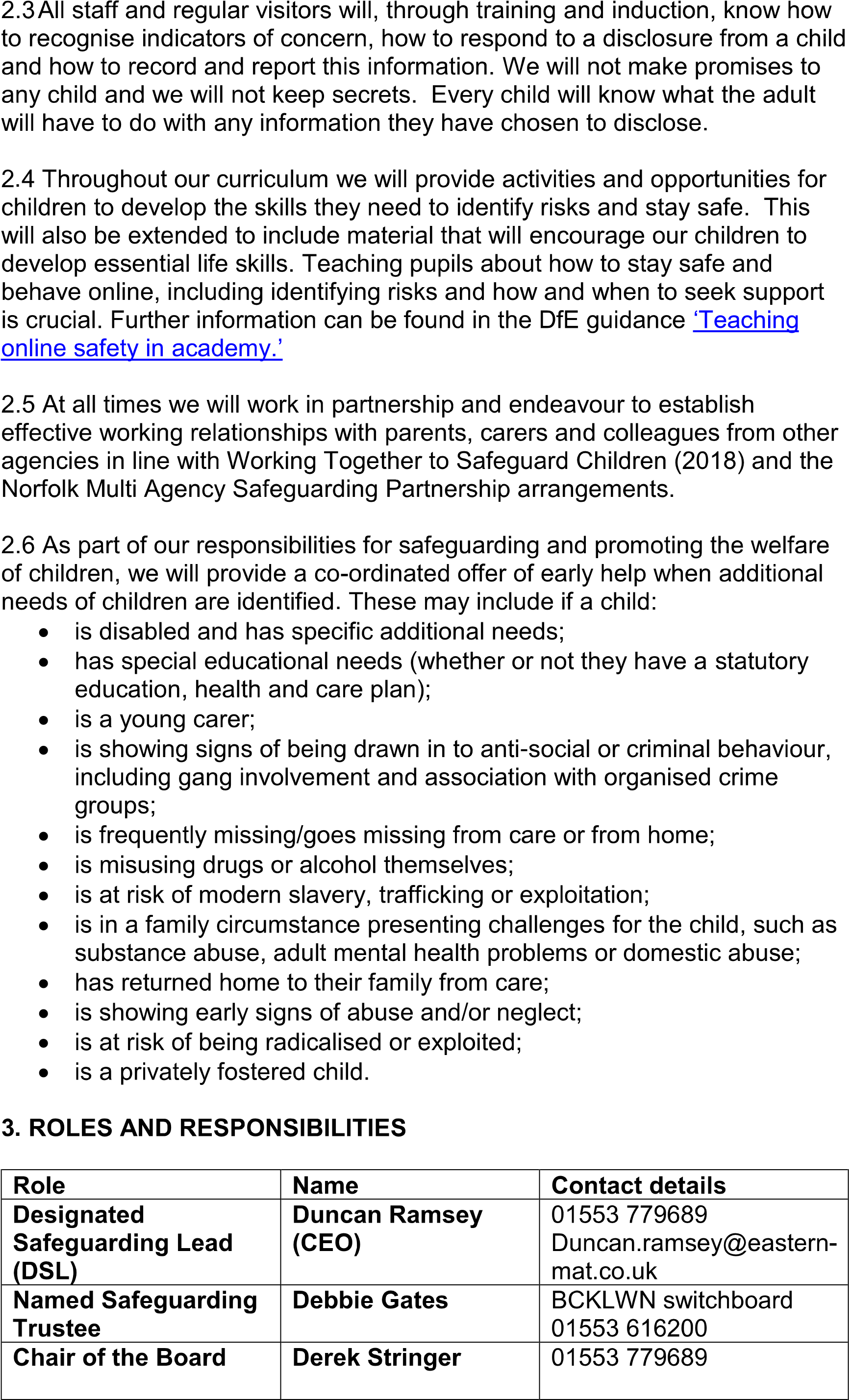 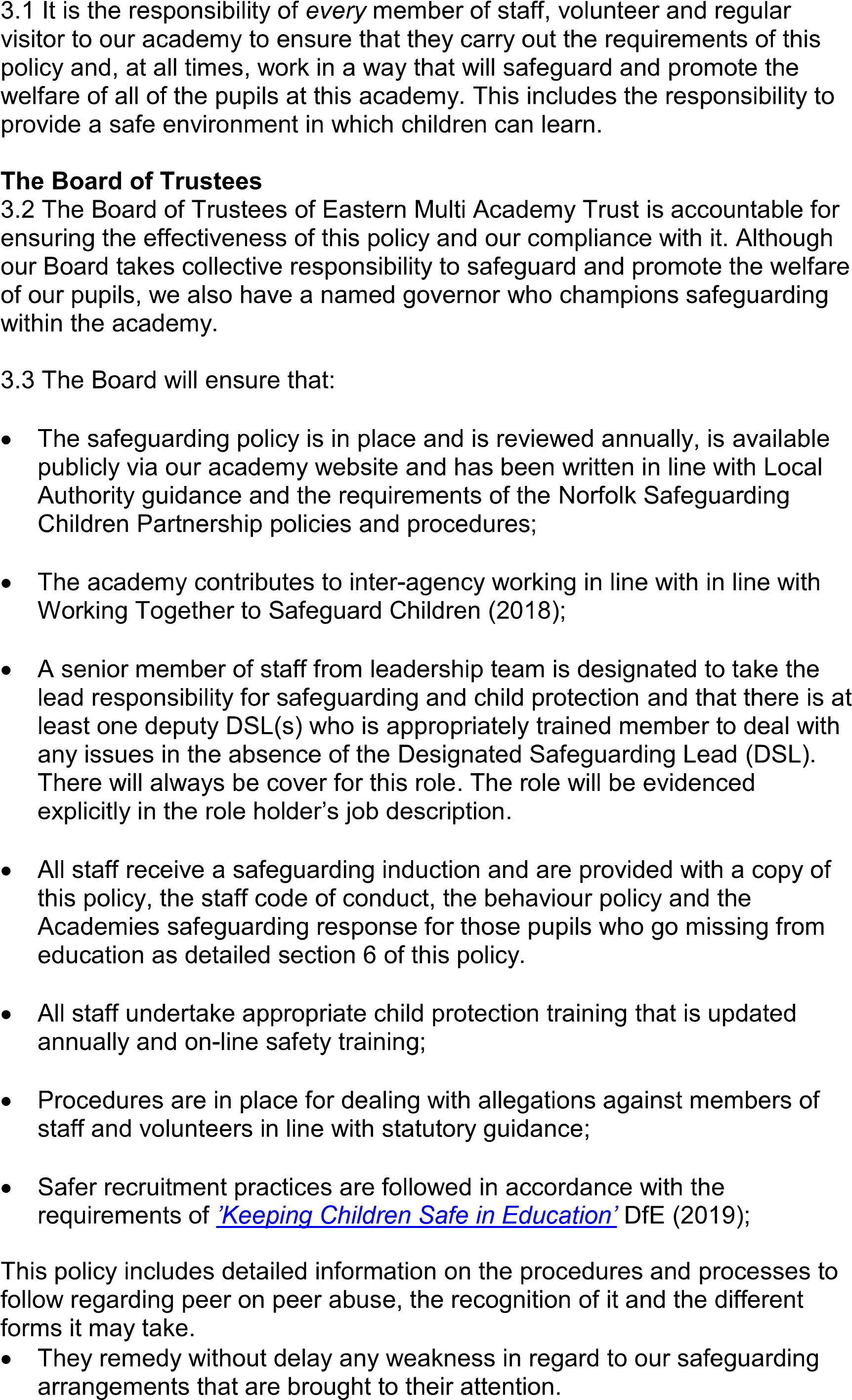 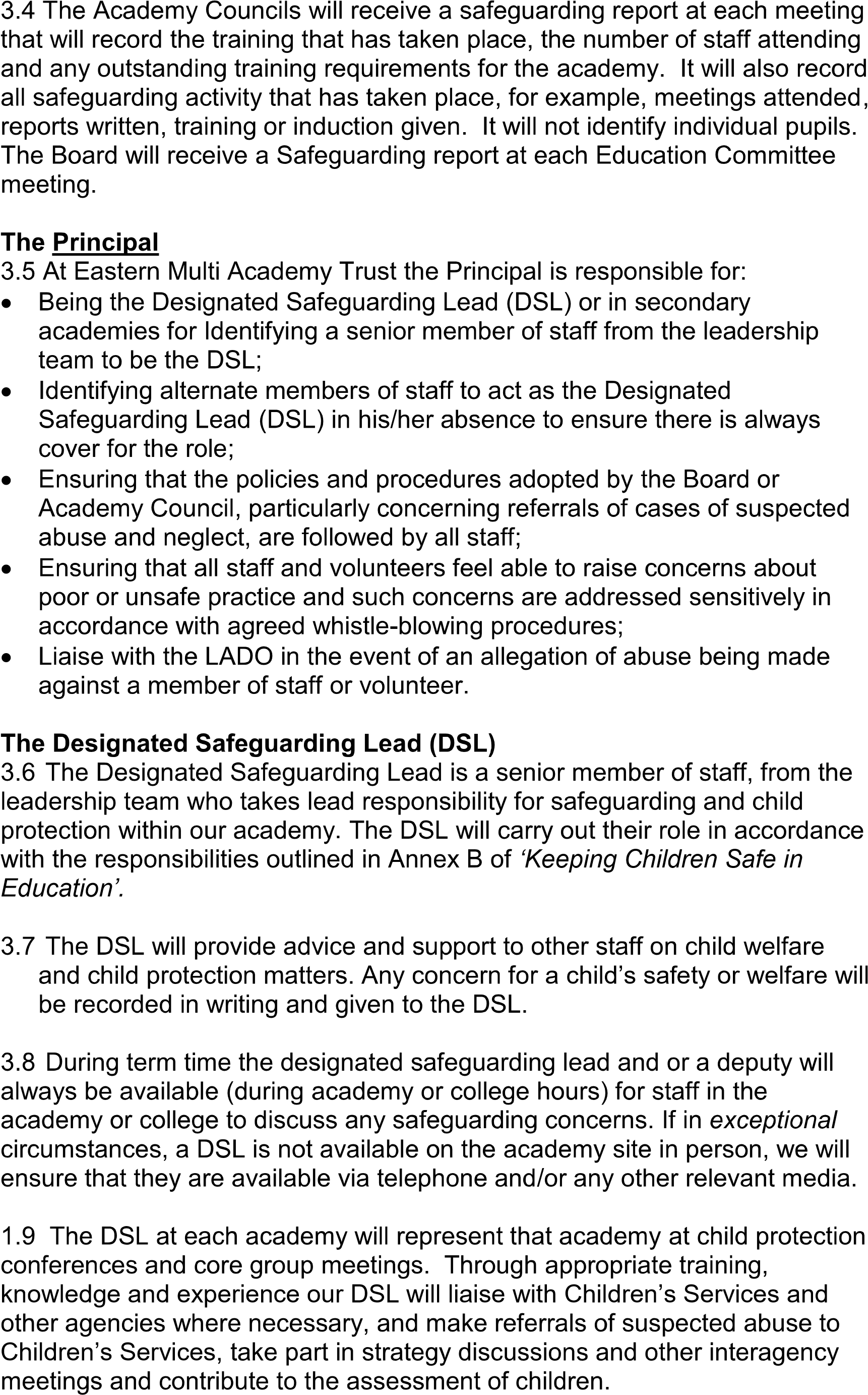 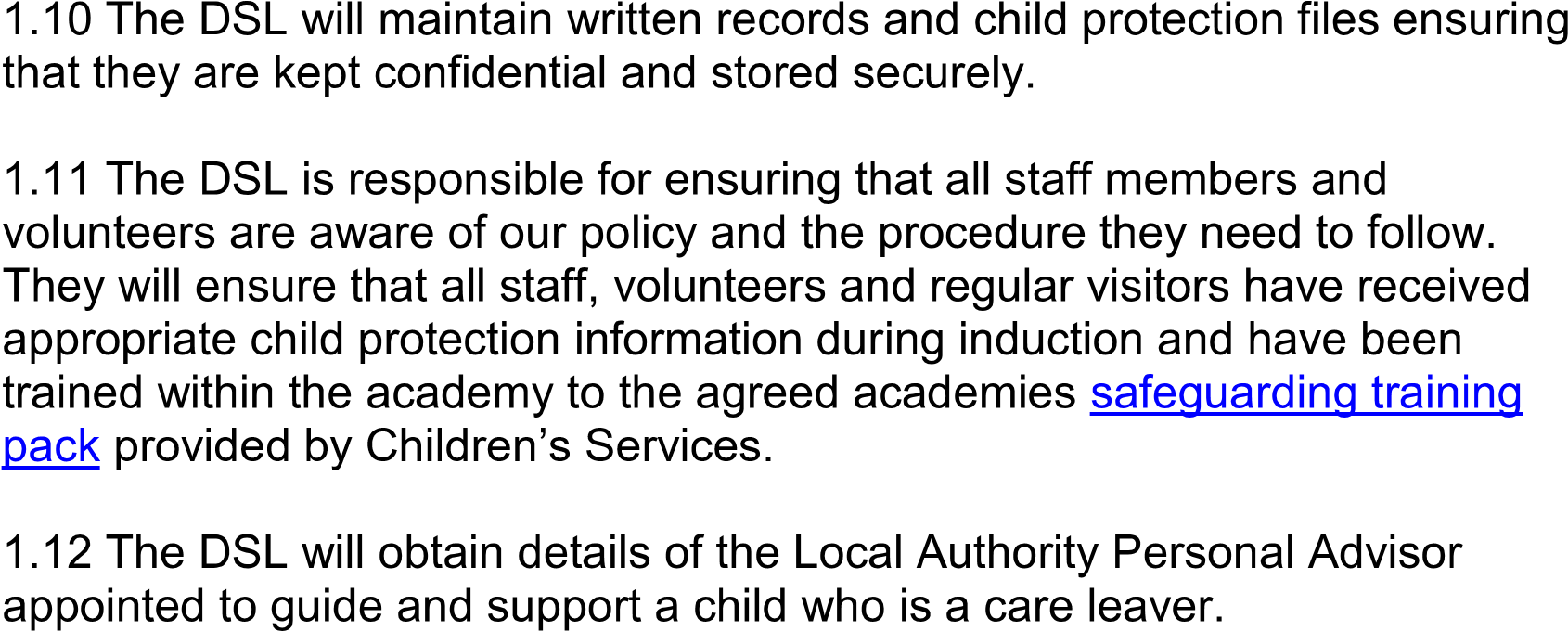 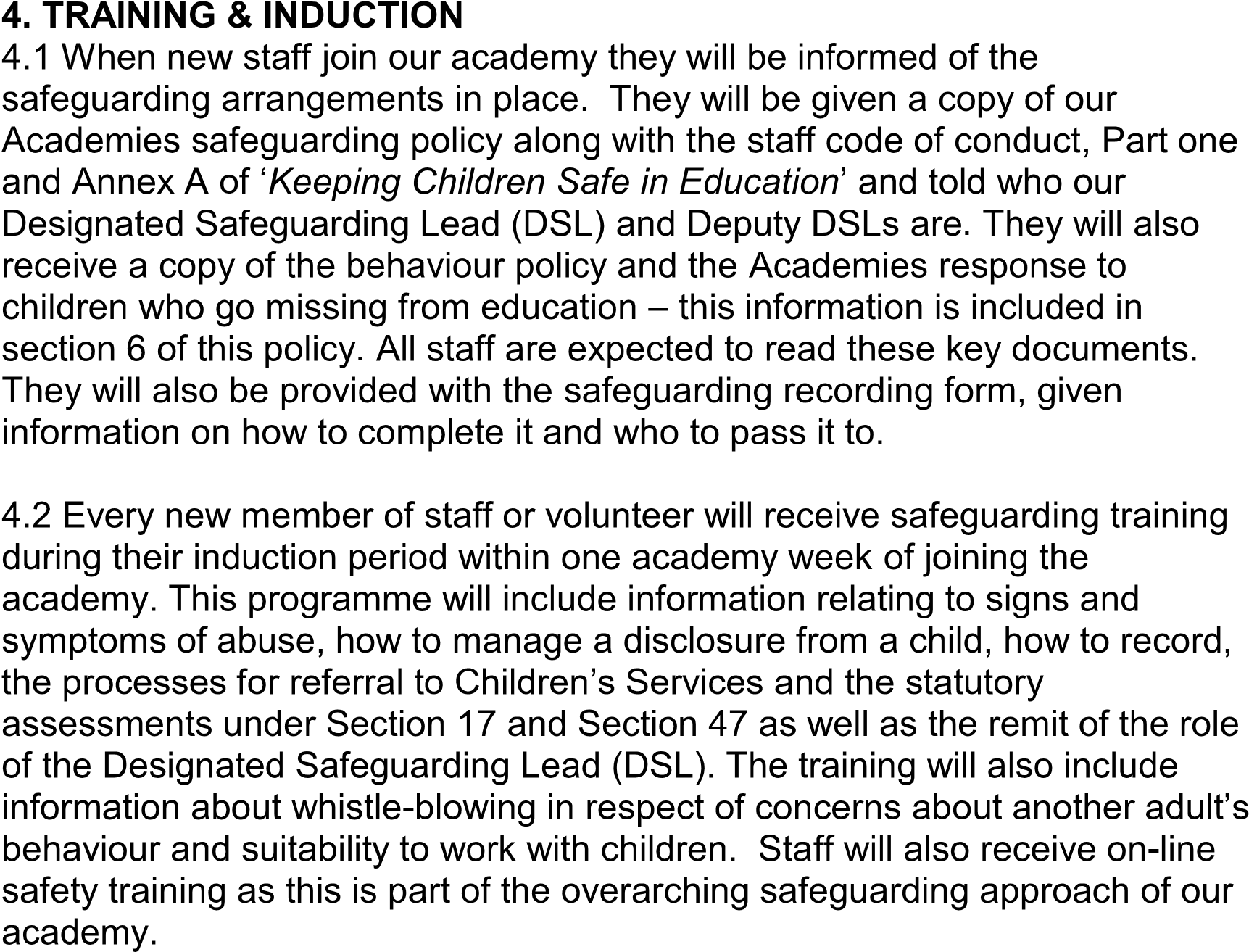 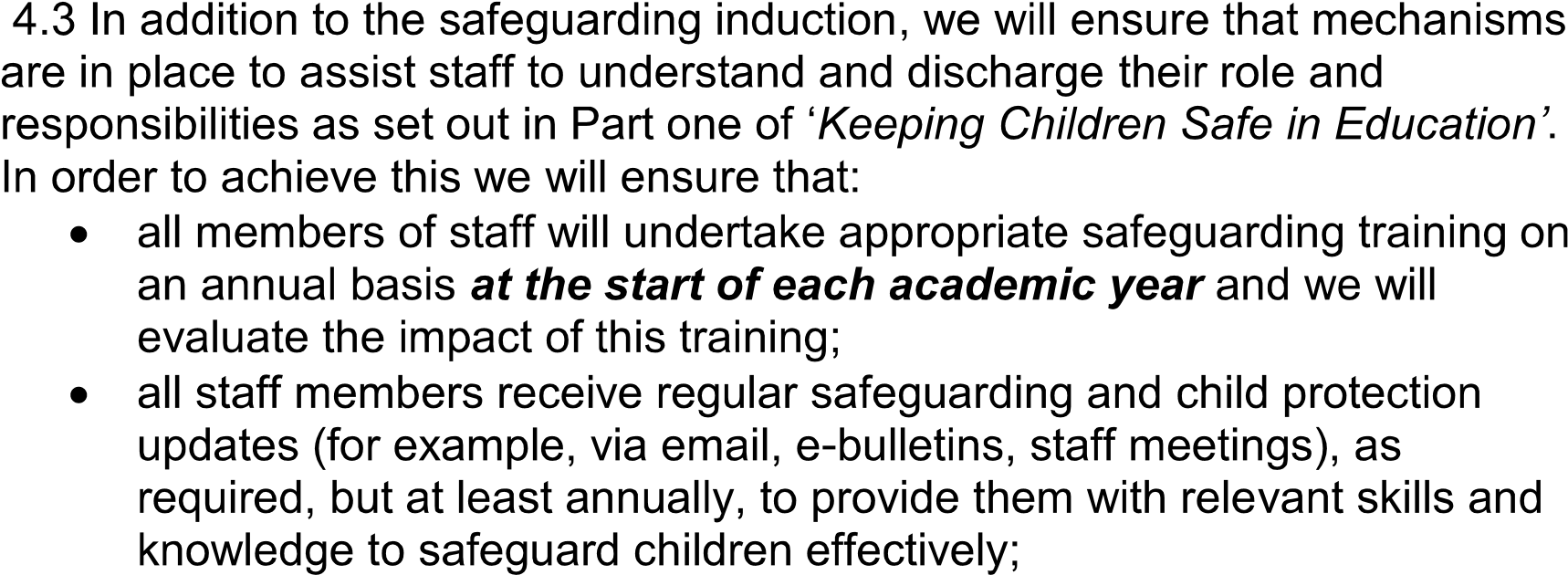 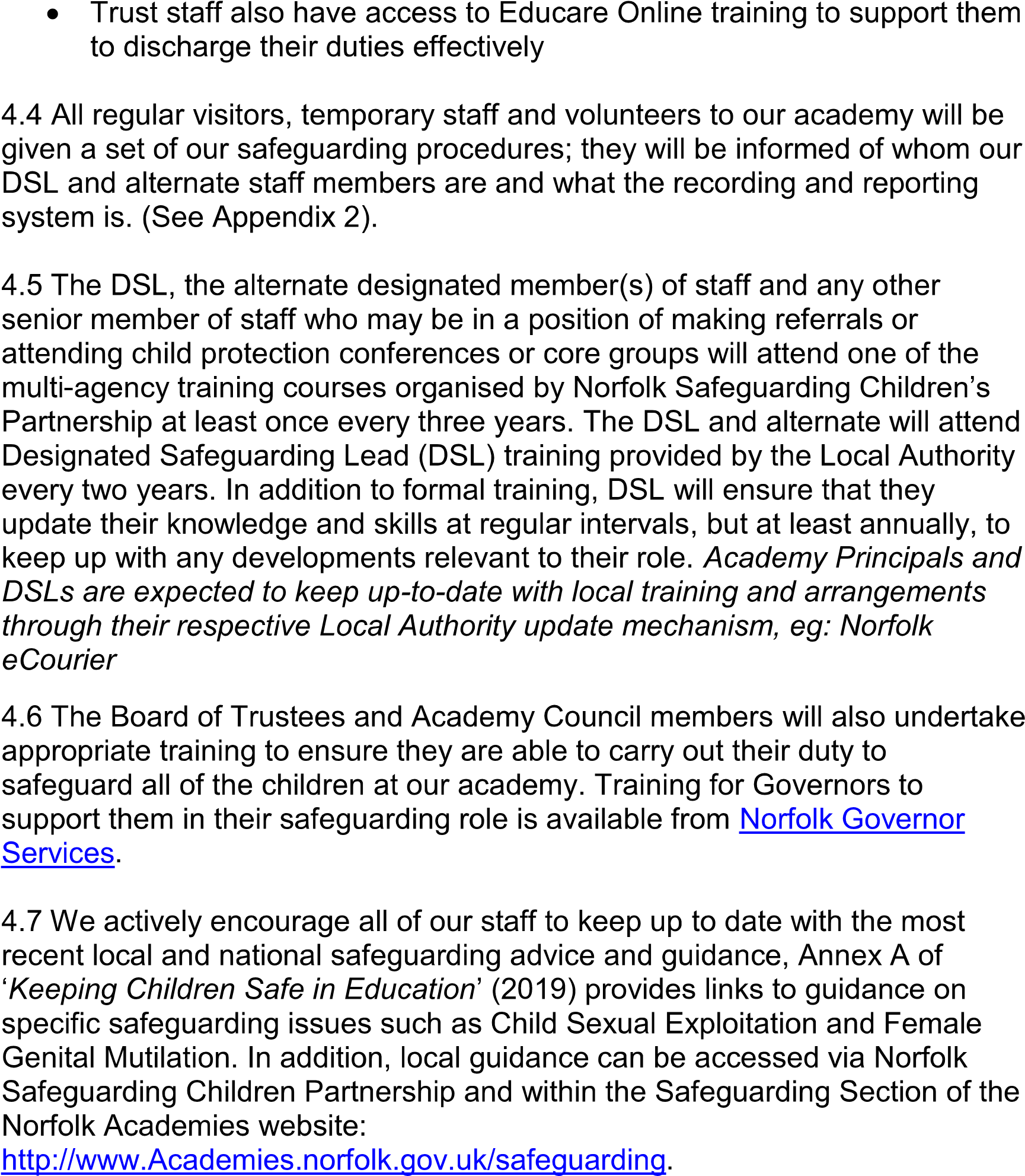 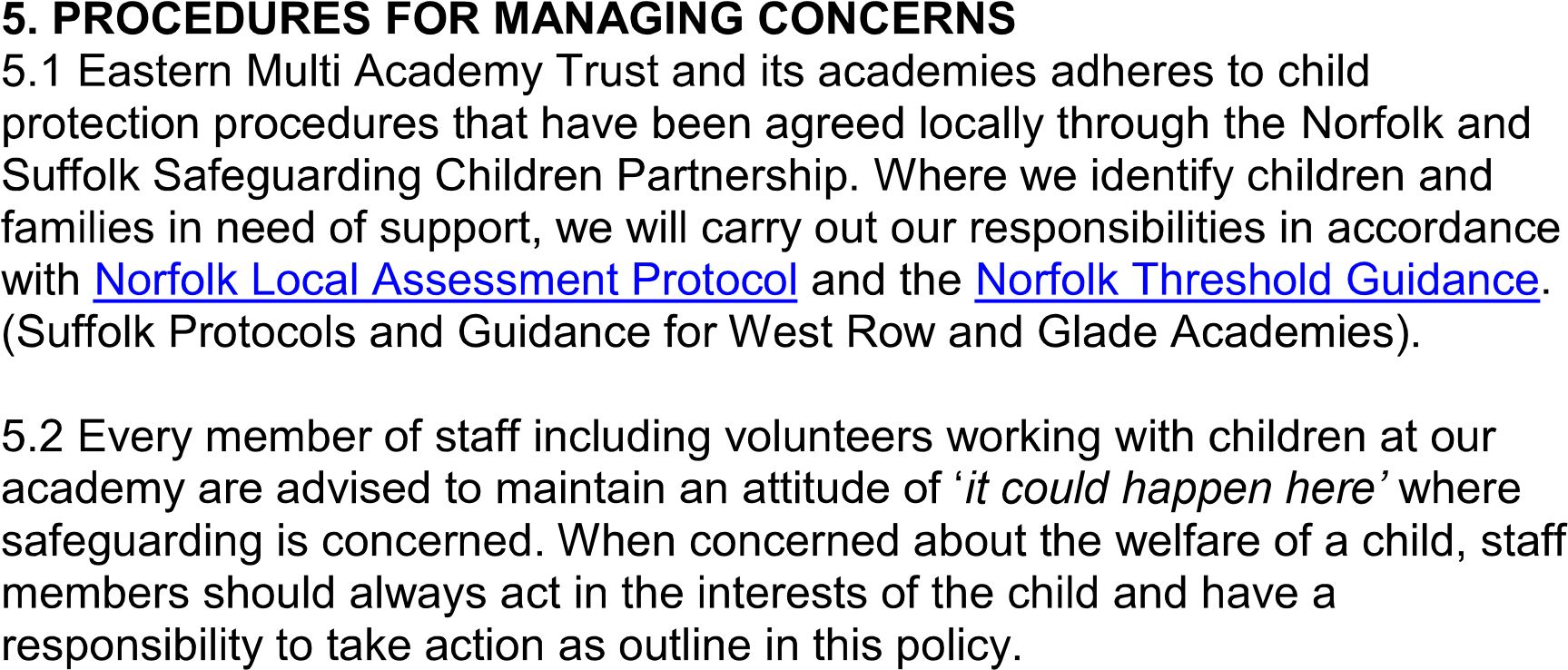 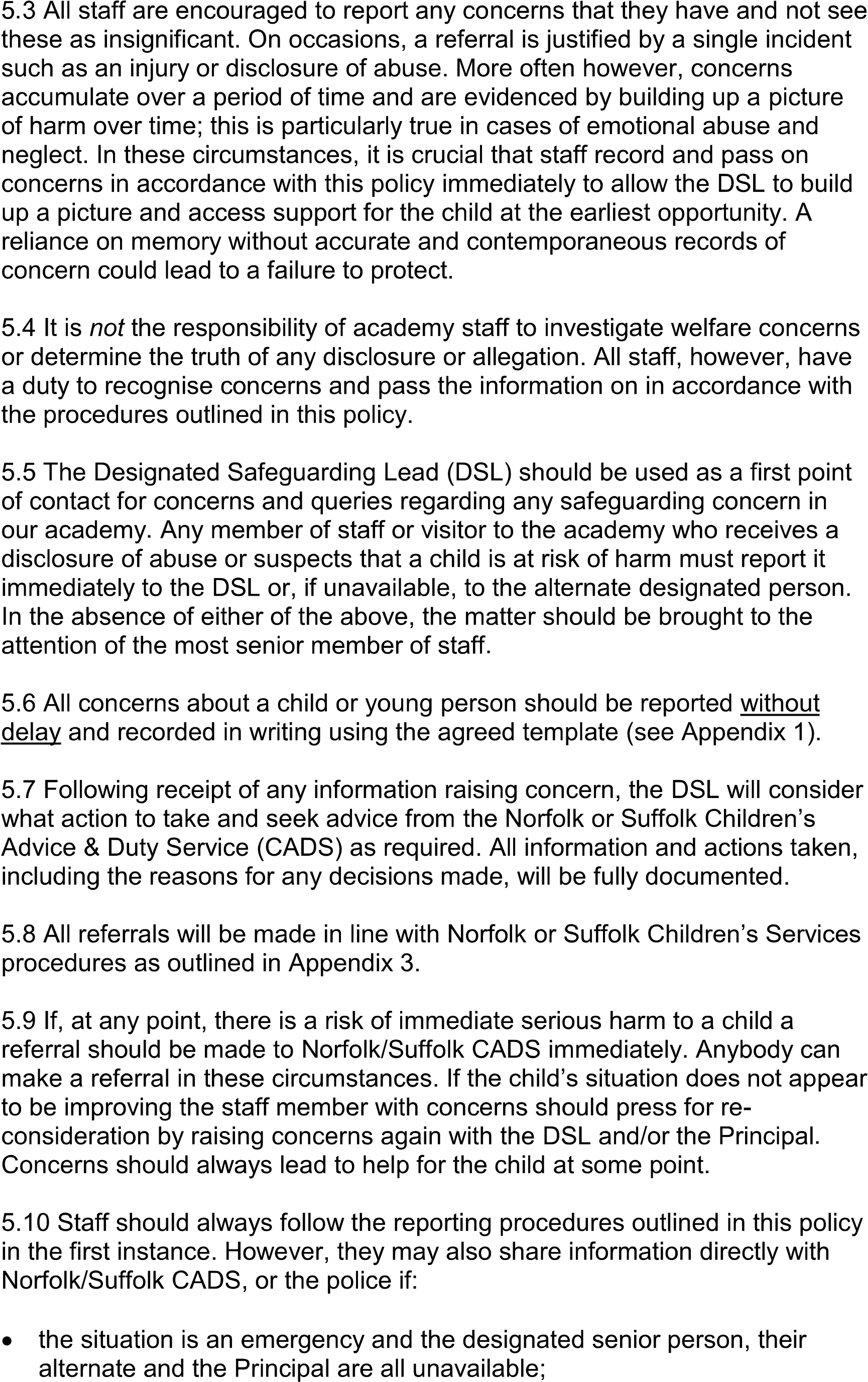 they are convinced that a direct report is the only way to ensure the pupil’s 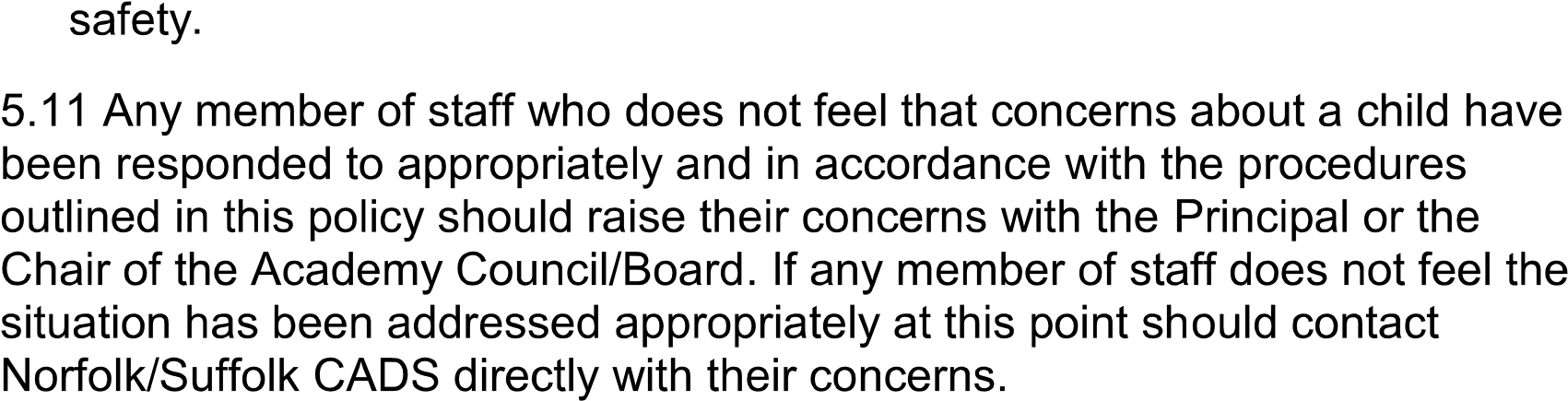 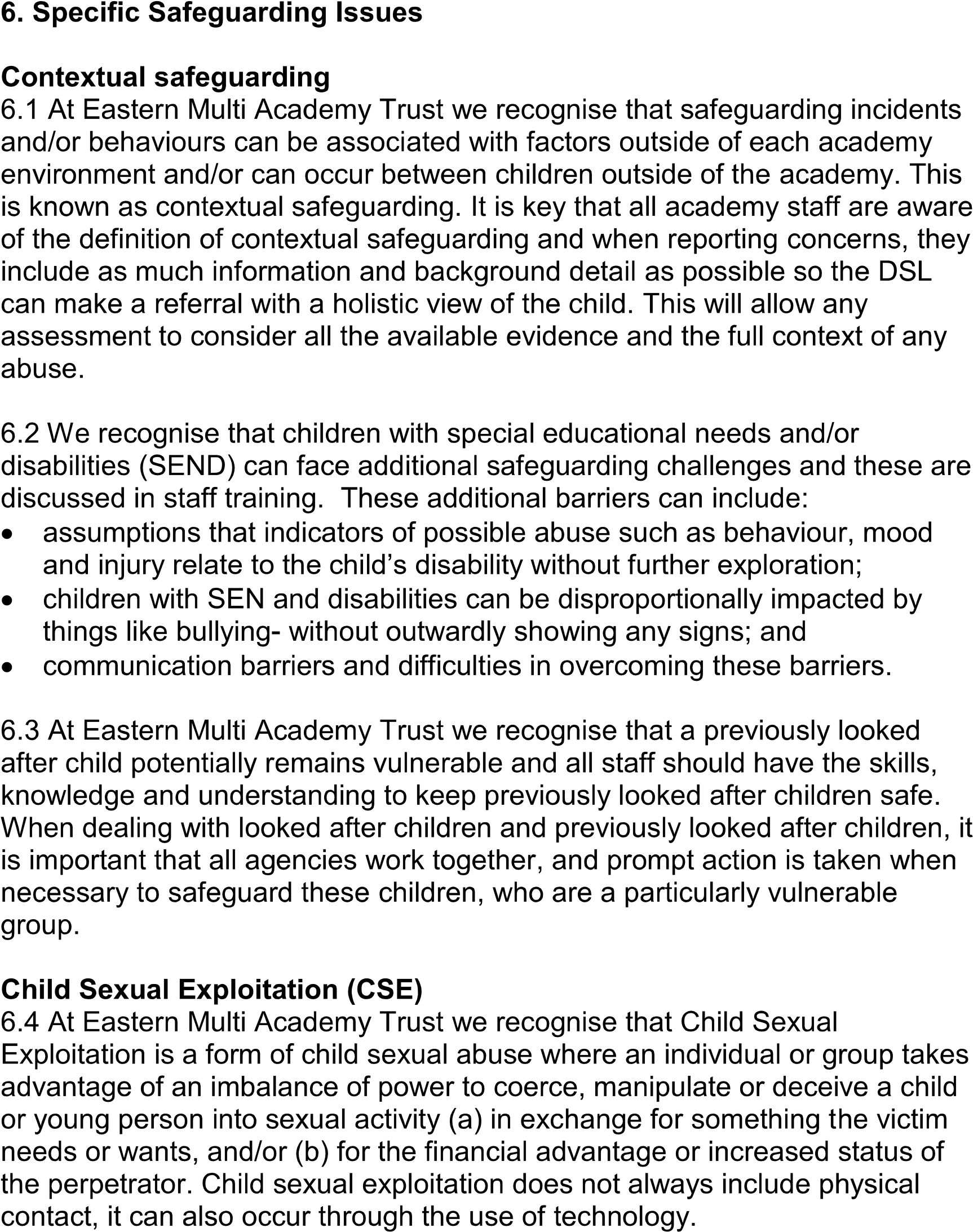 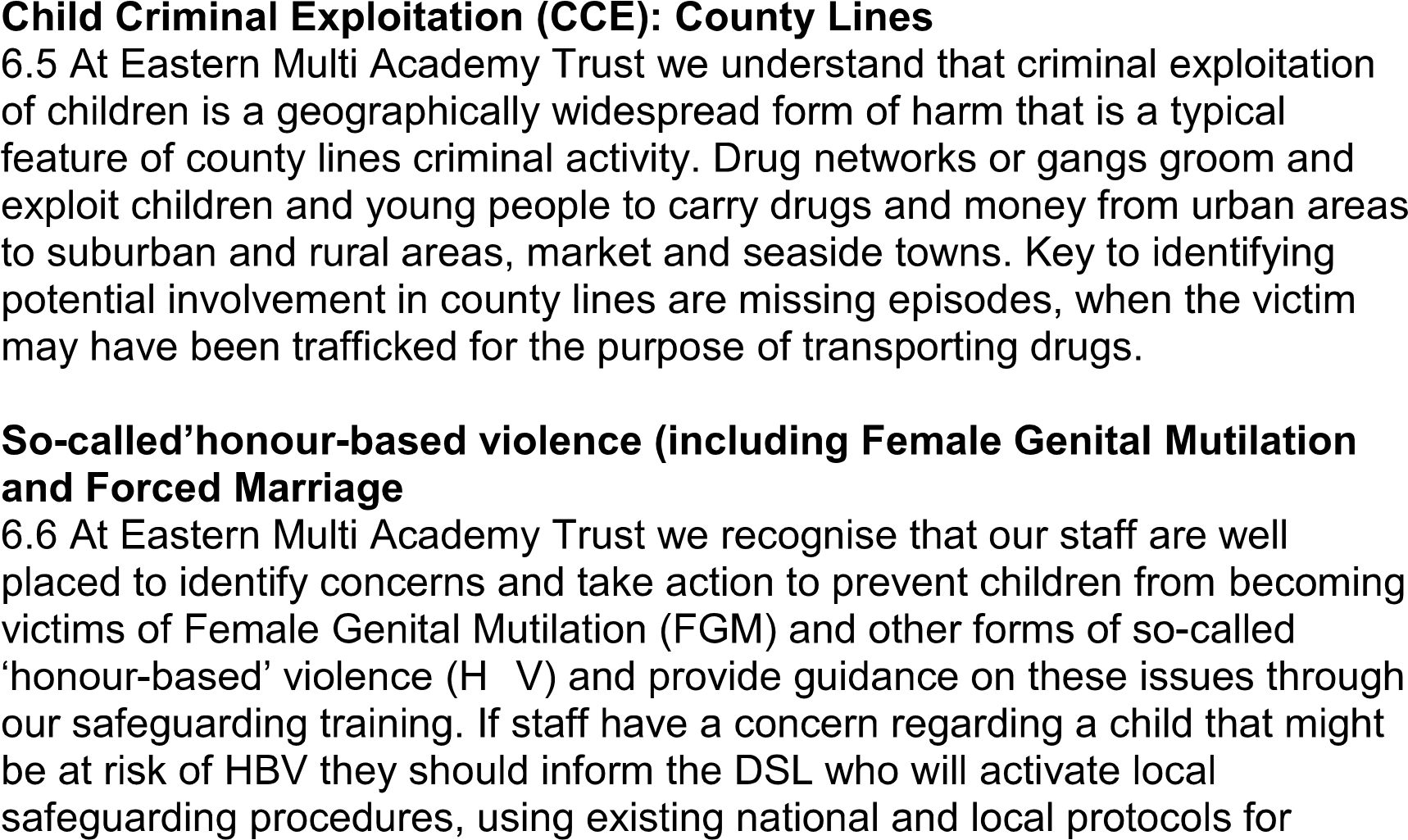 multiagency liaison with police and children’s social care.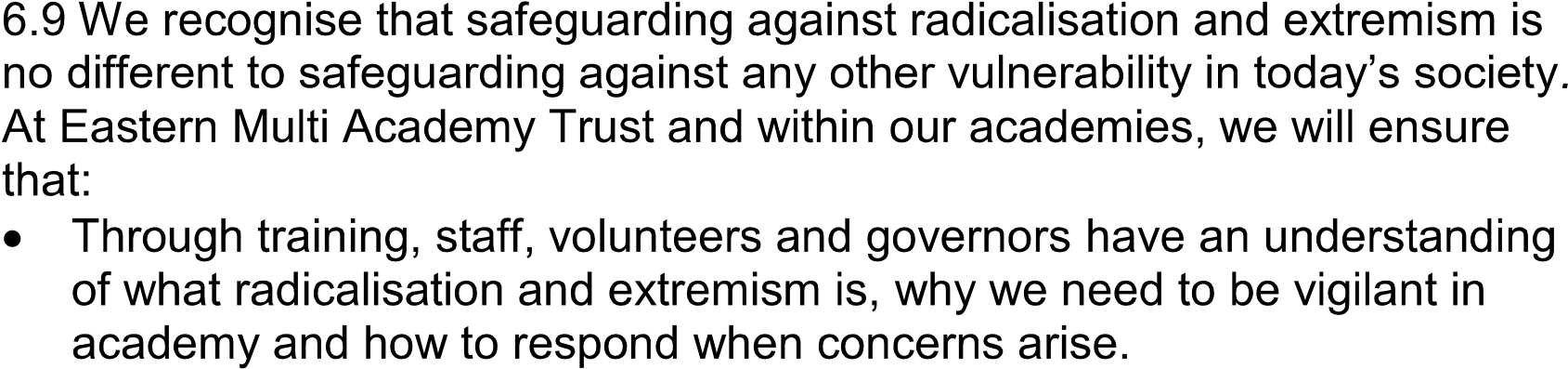 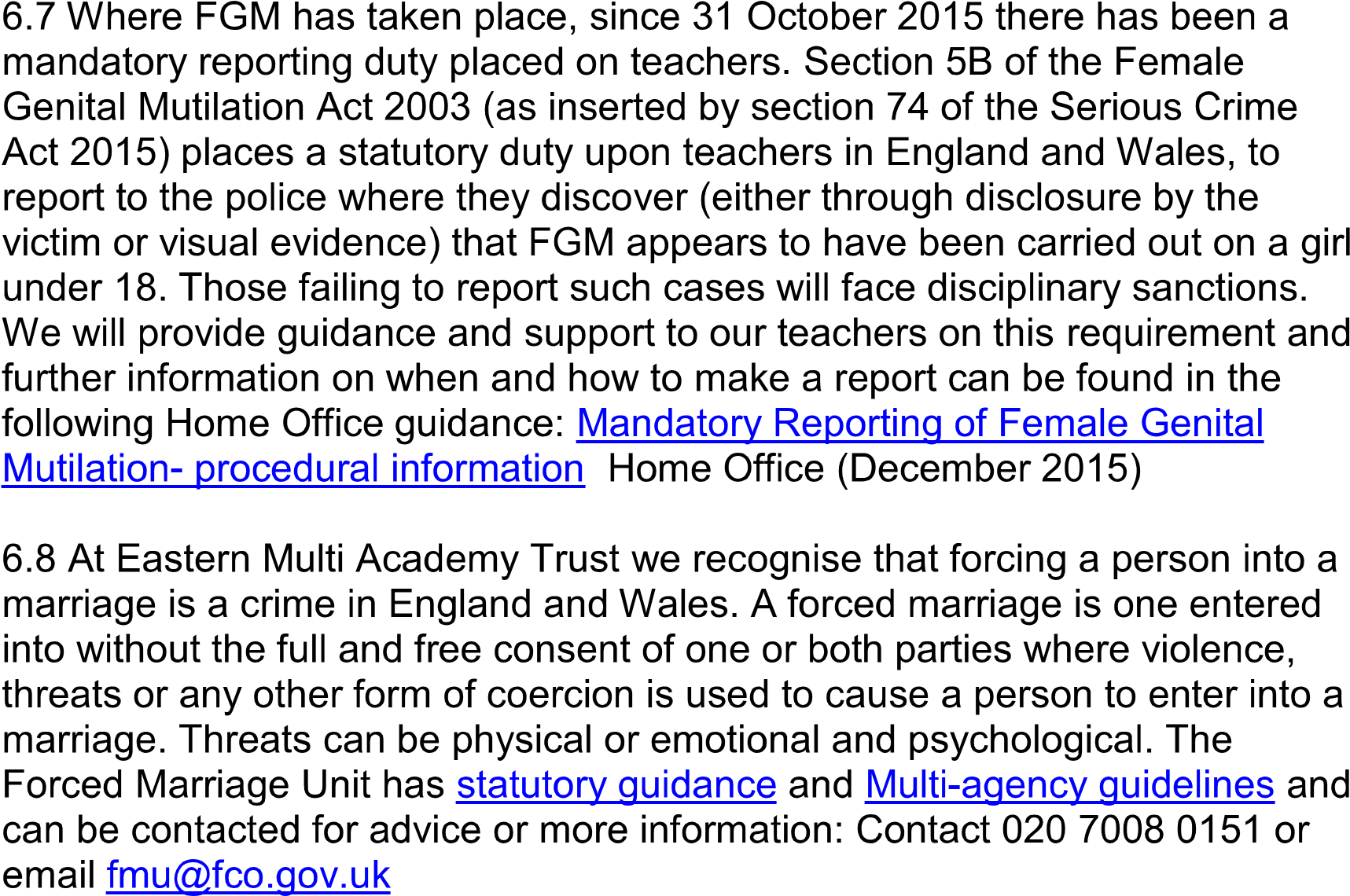 Preventing radicalisation and extremism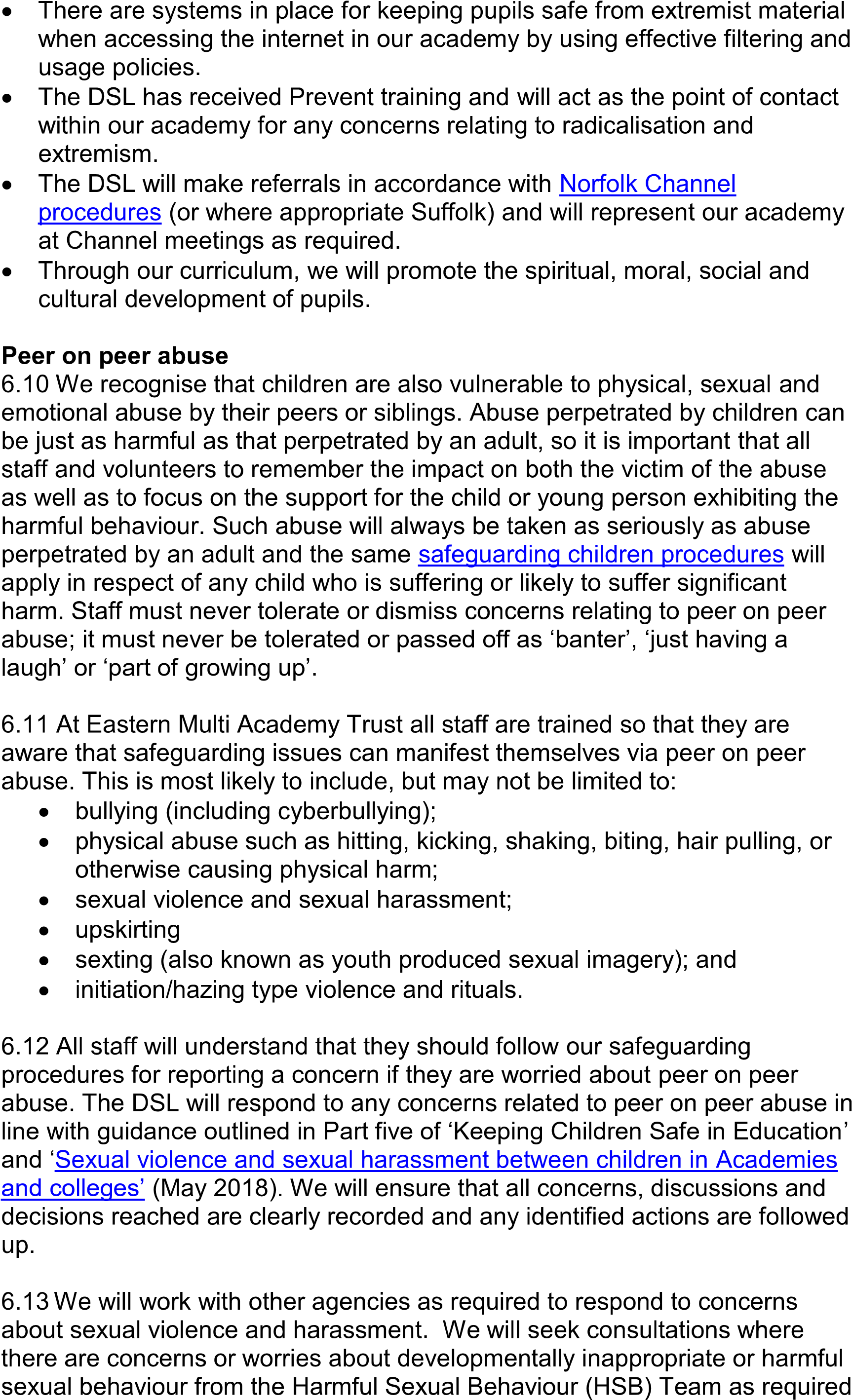 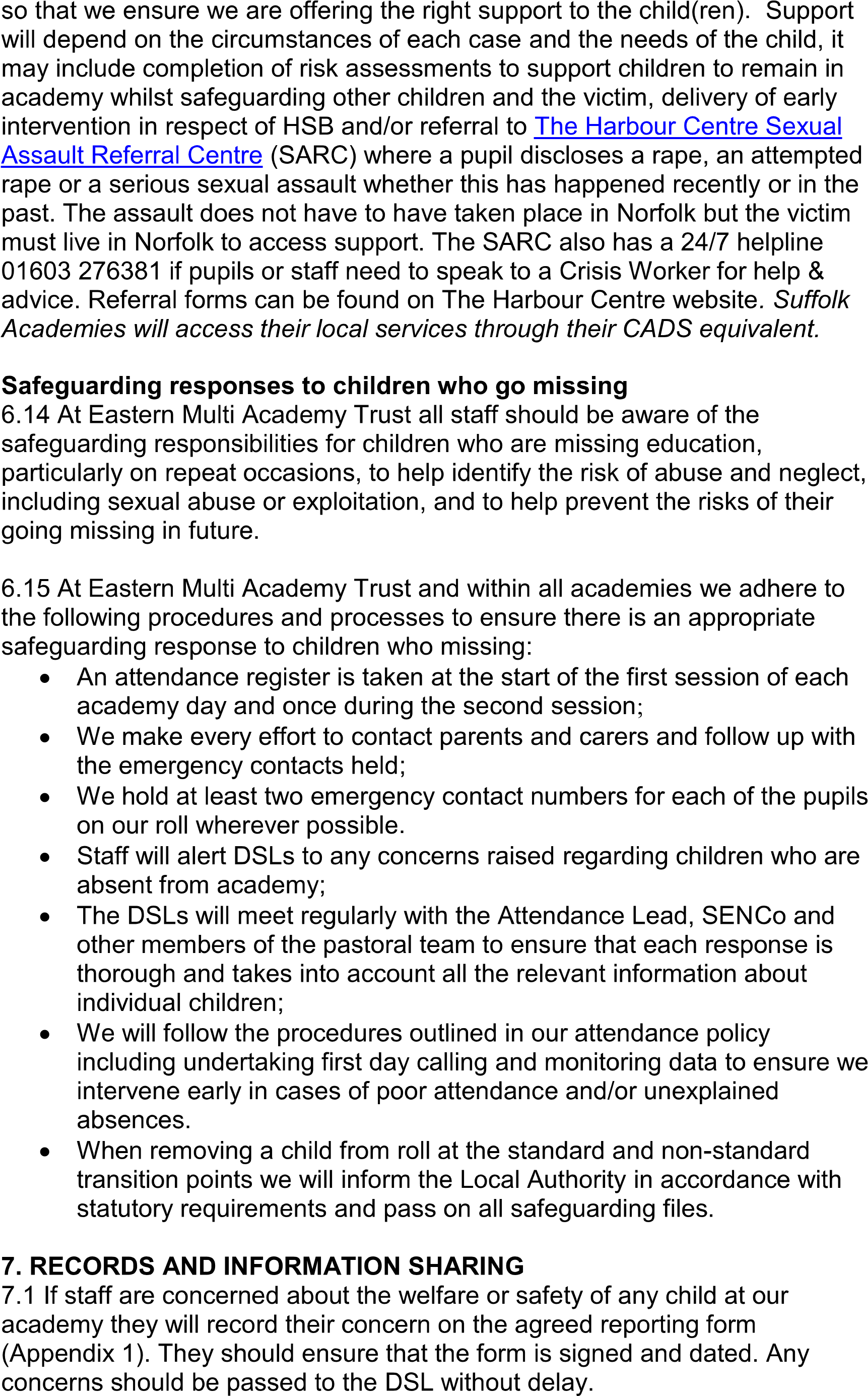 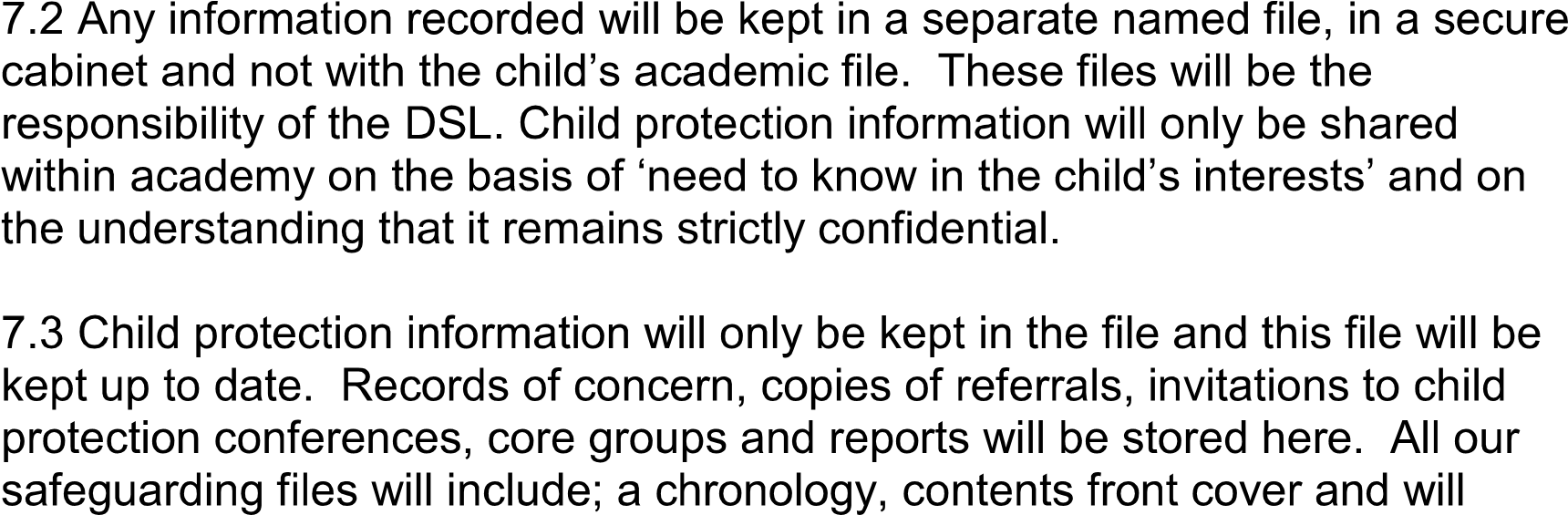 record significant events in the child’s life. 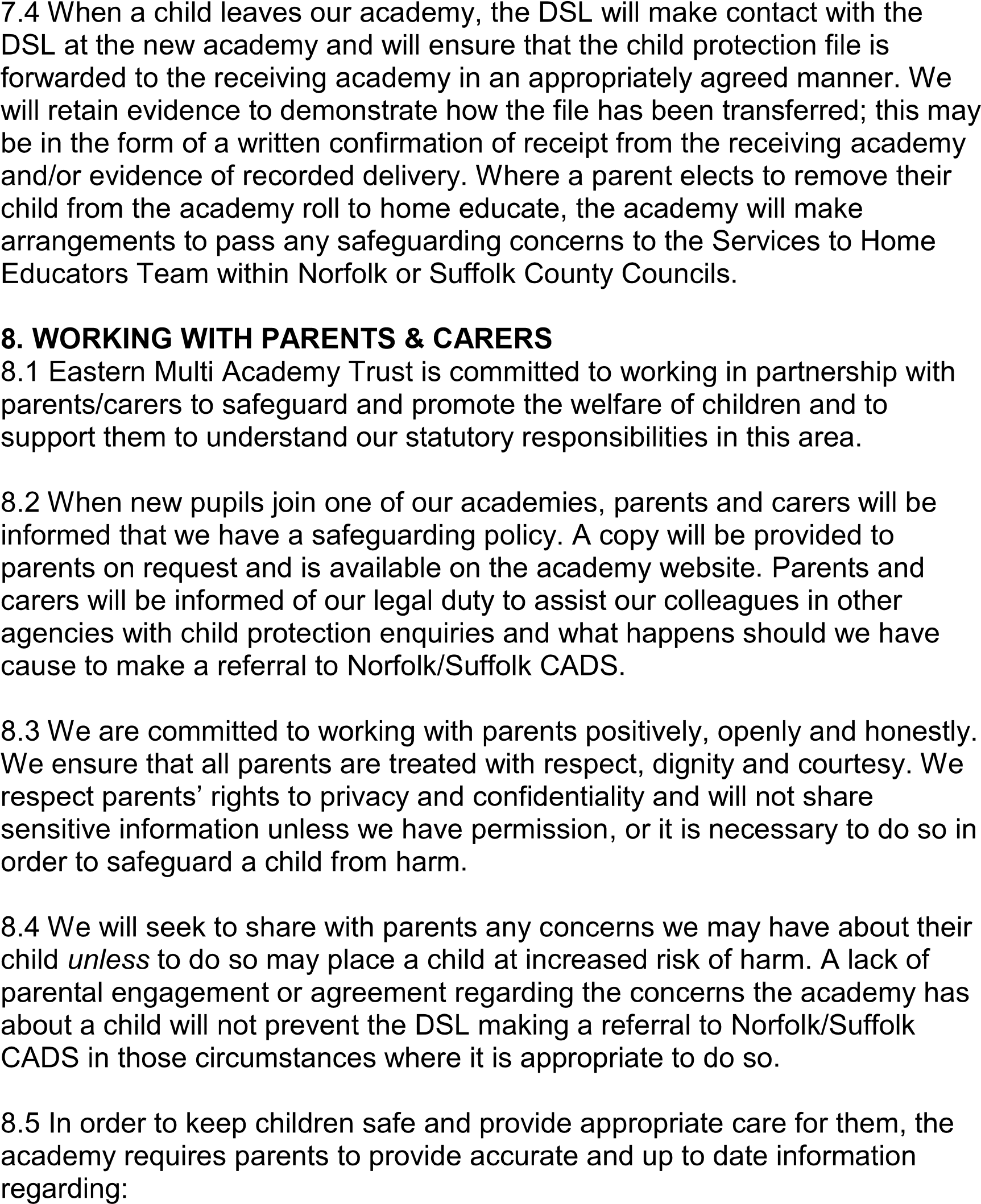 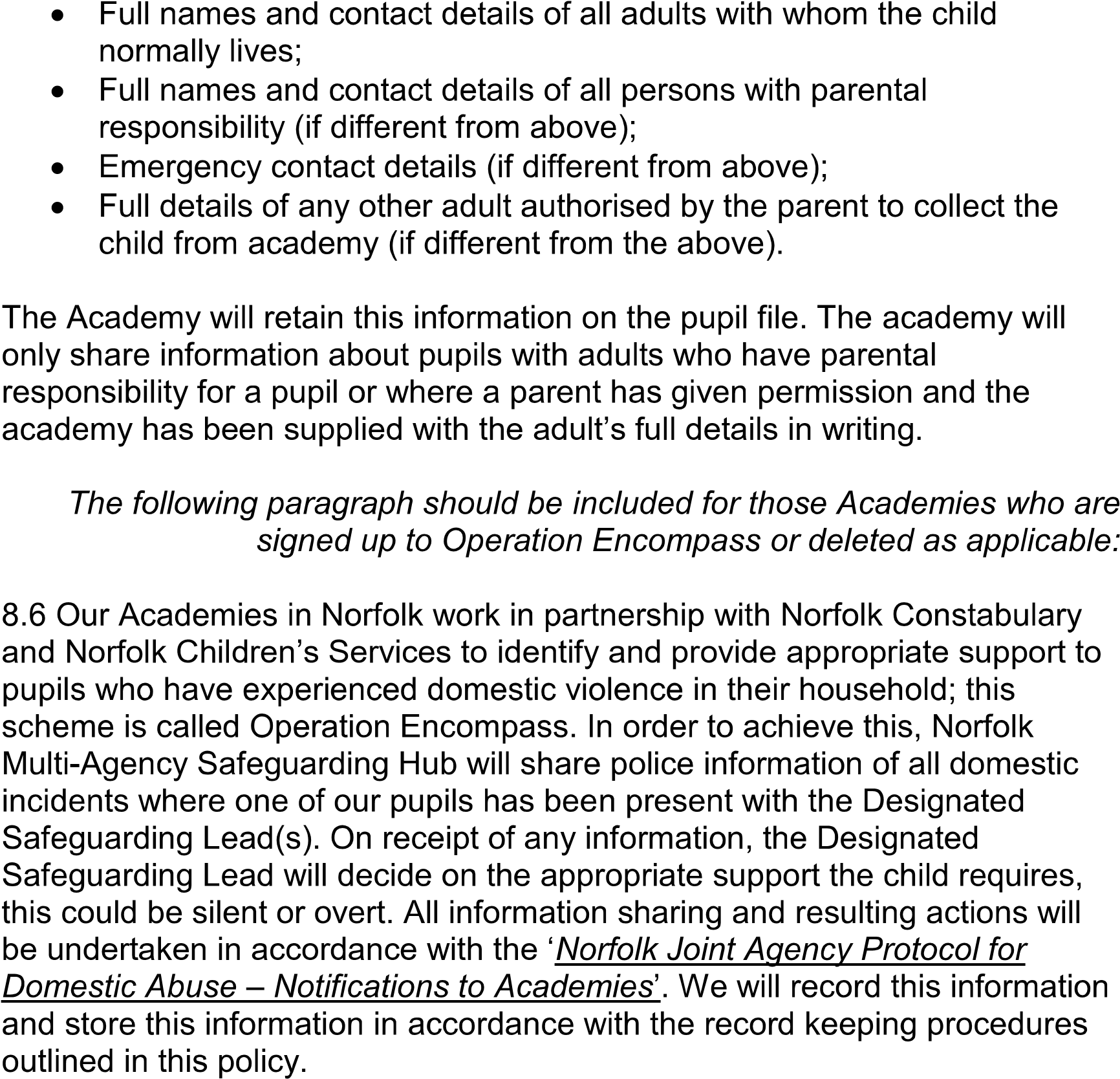 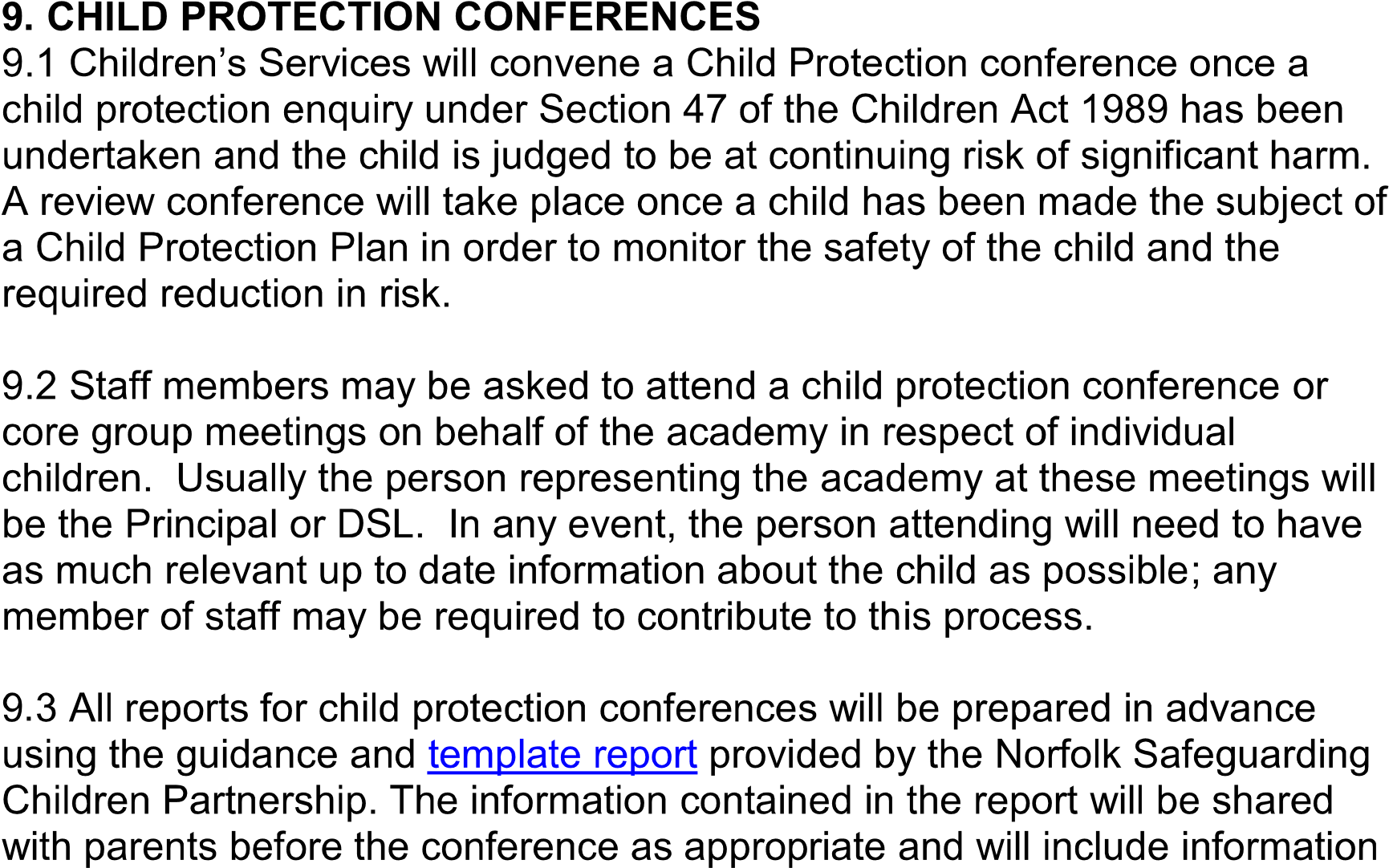 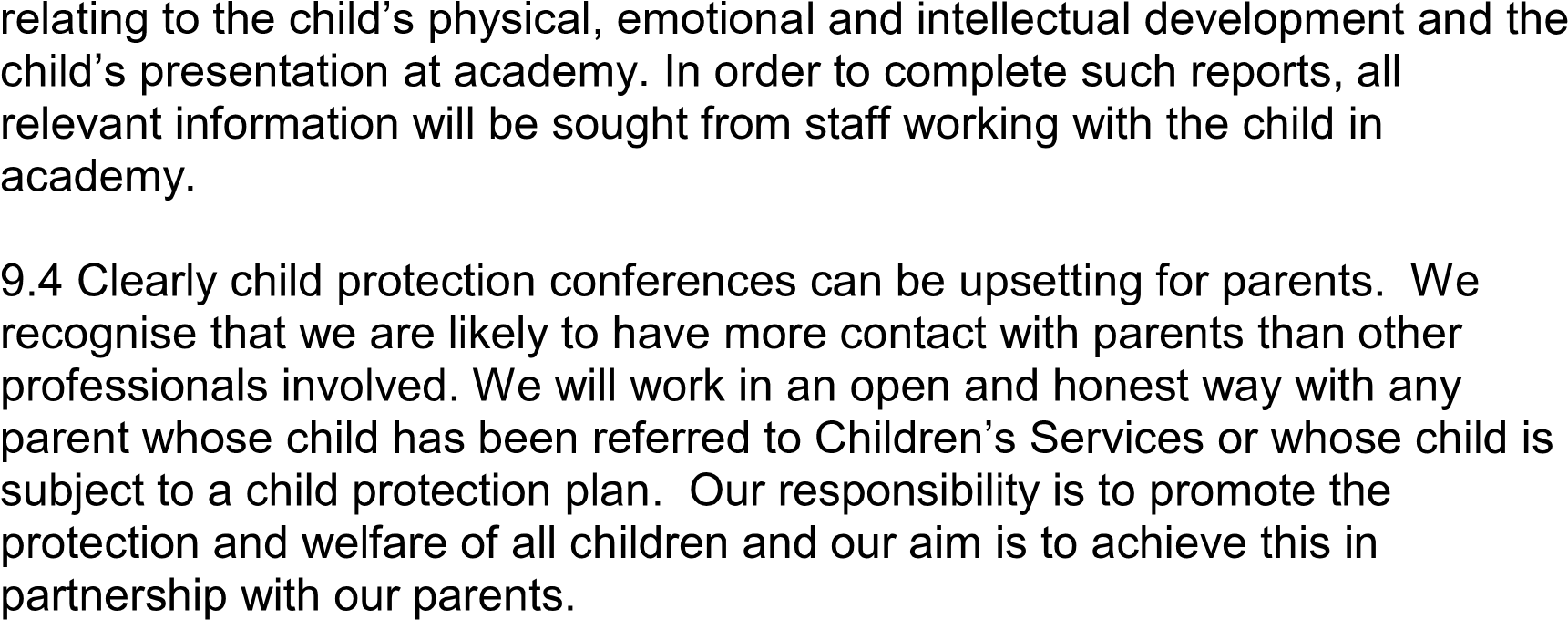 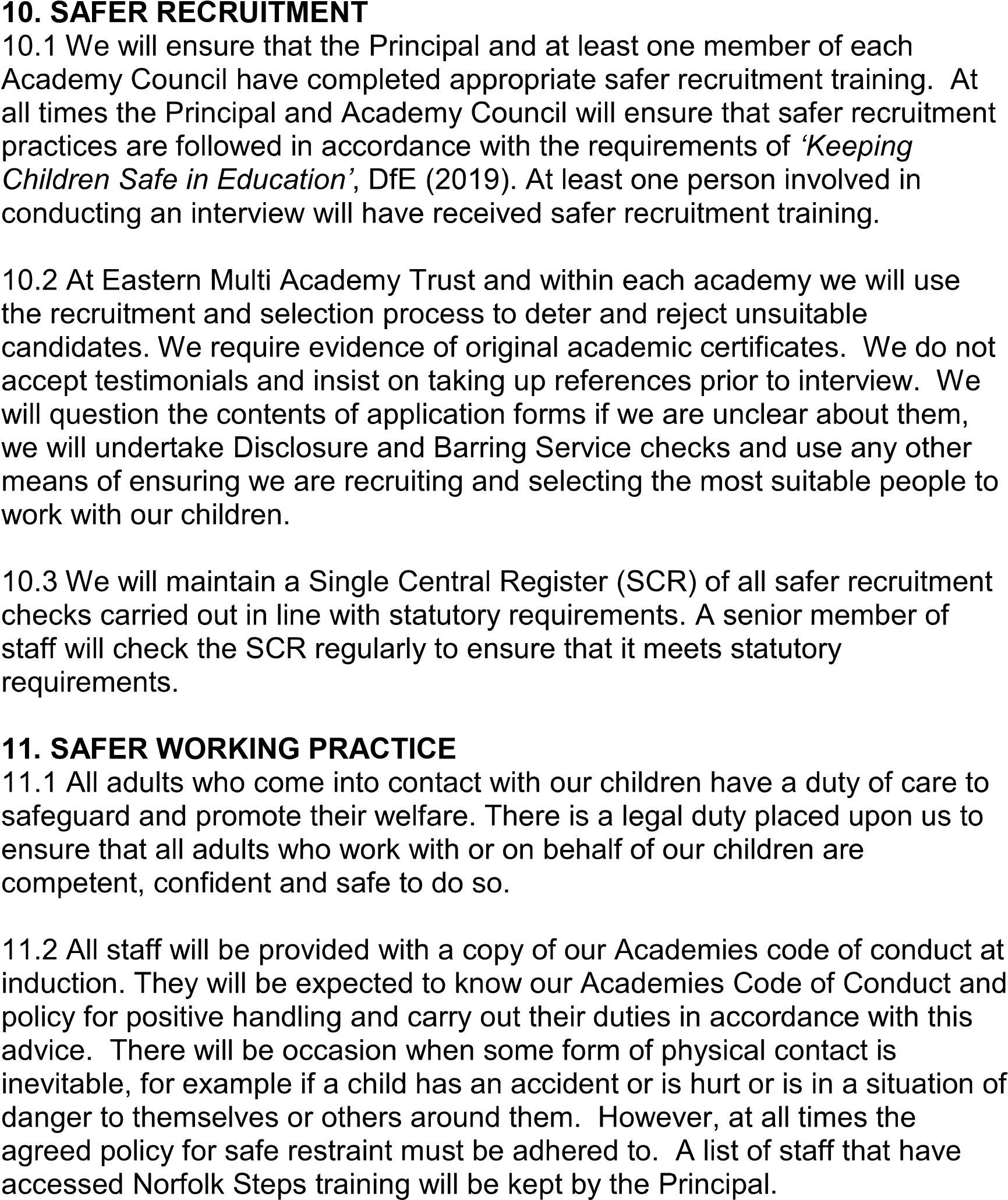 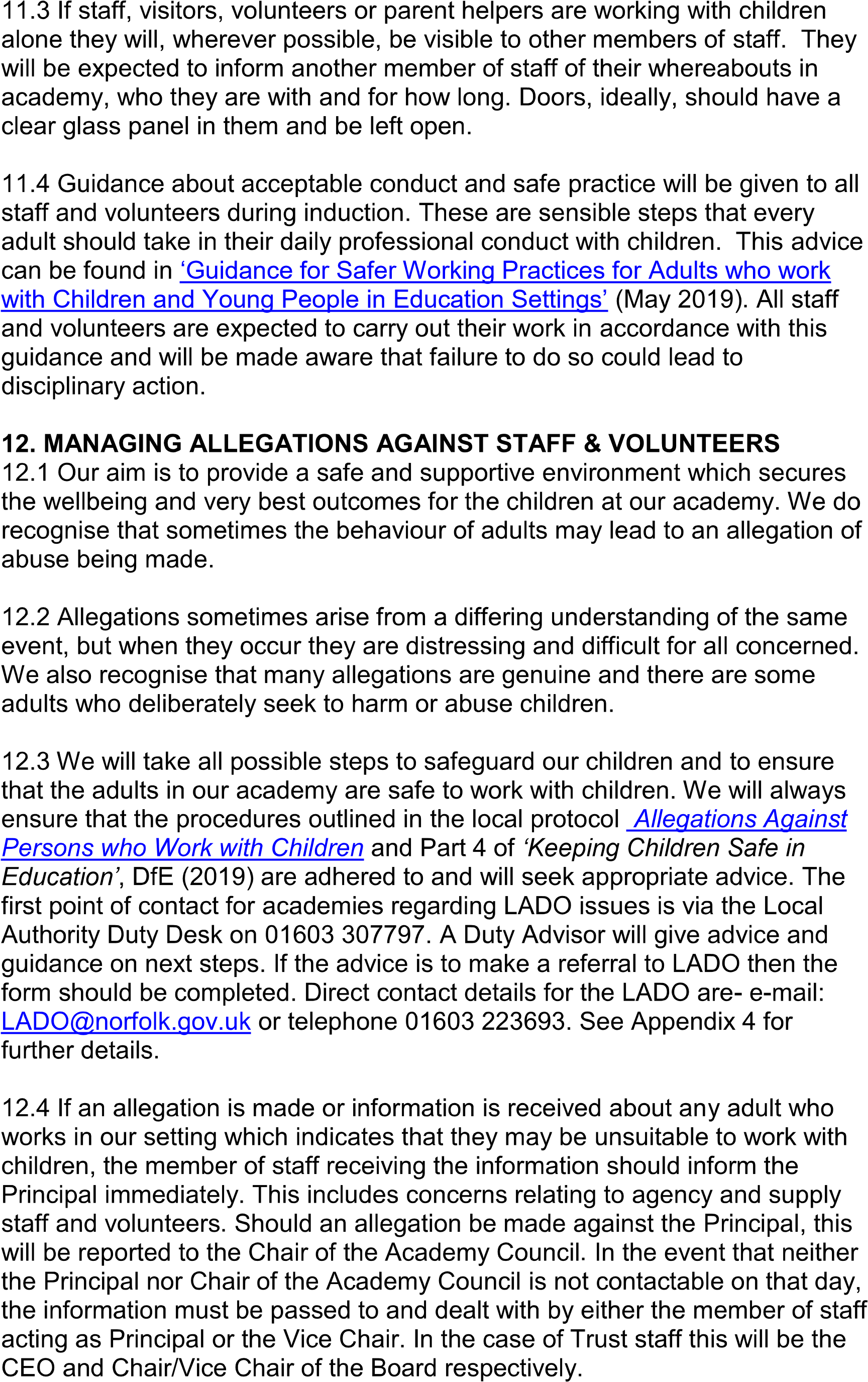 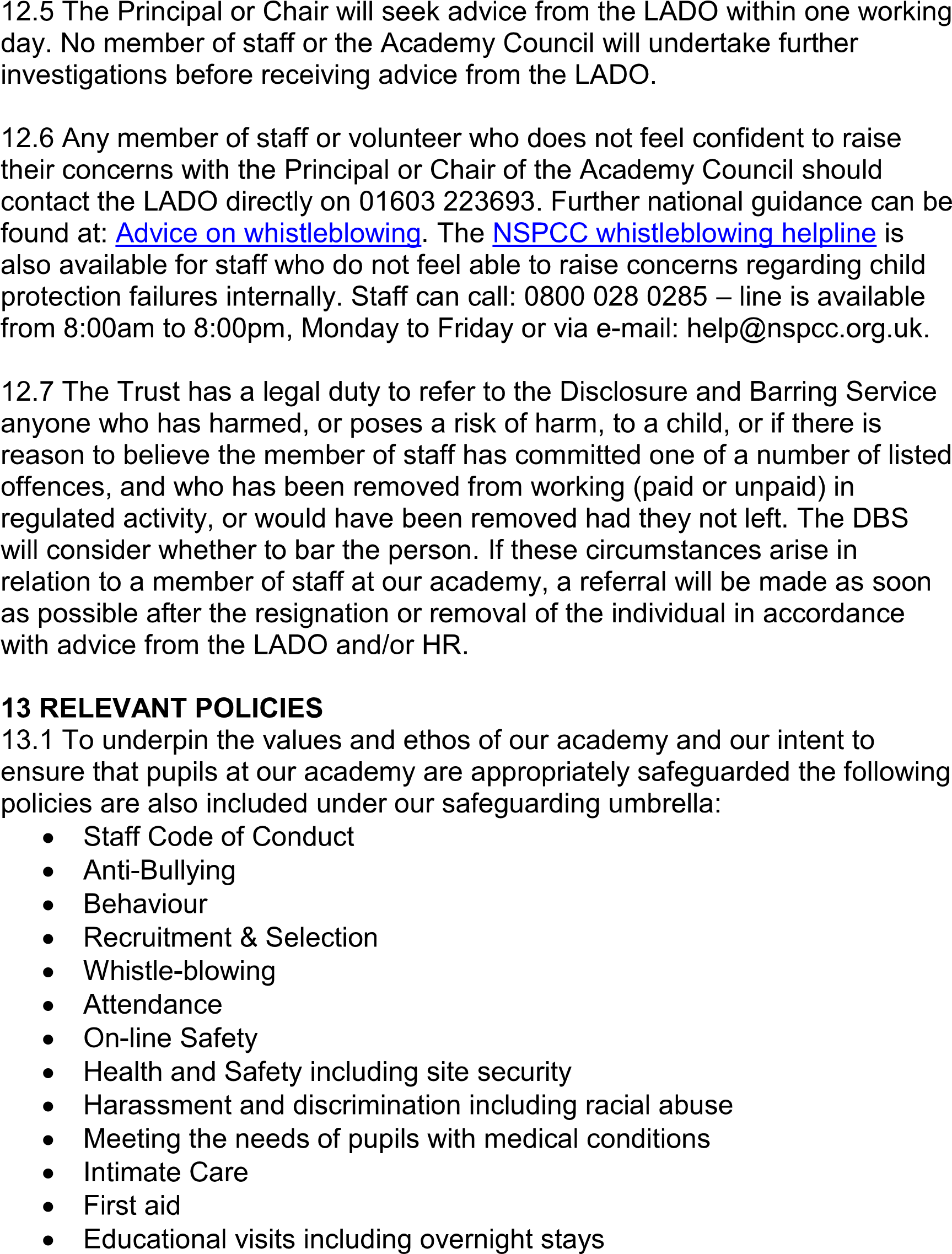 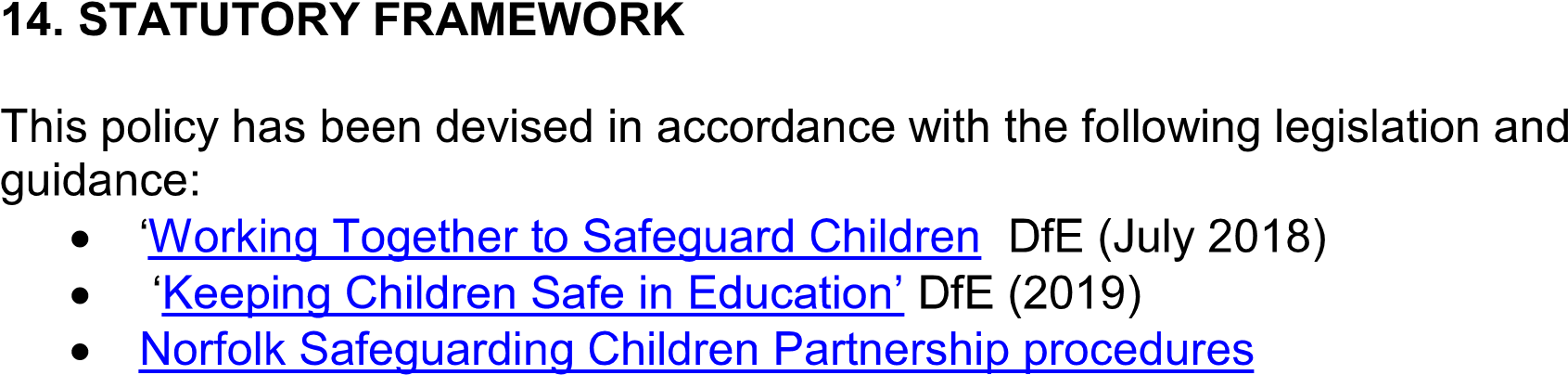 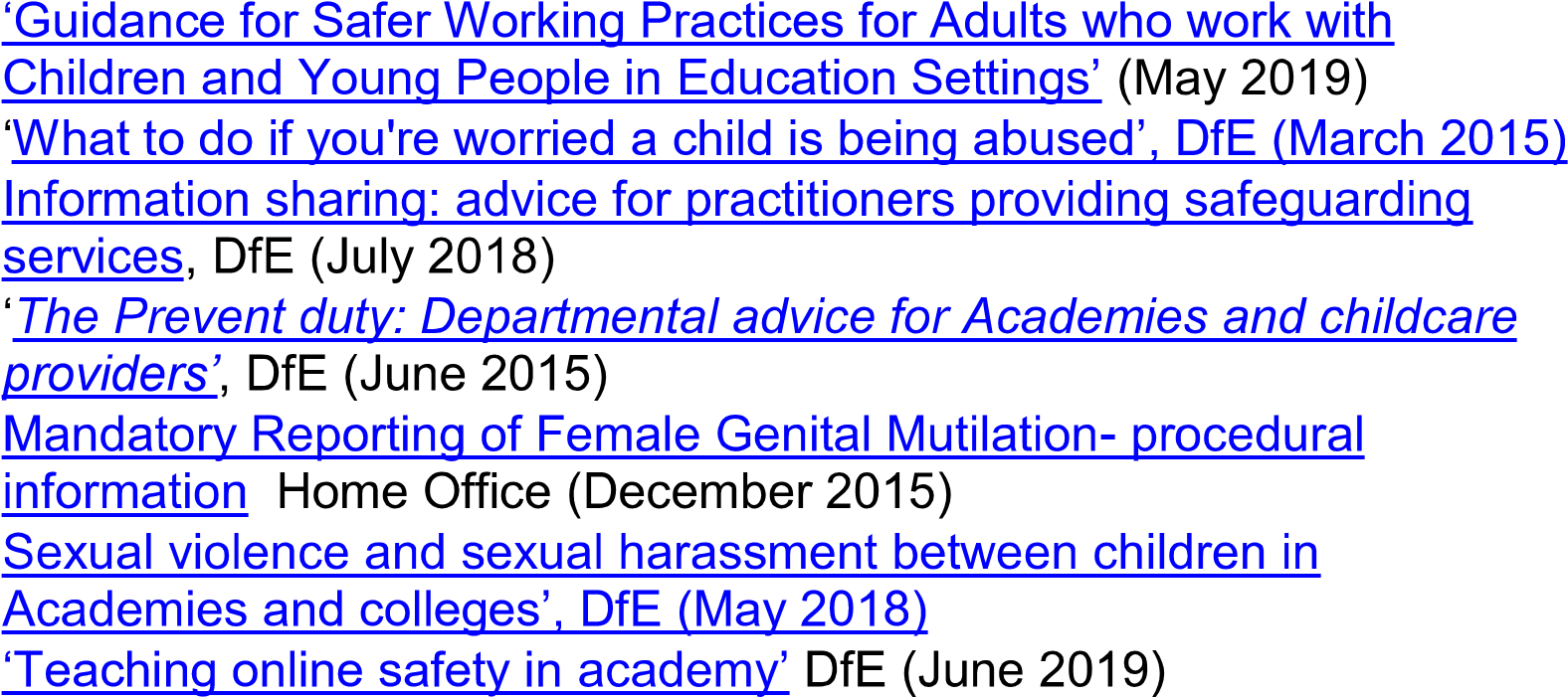 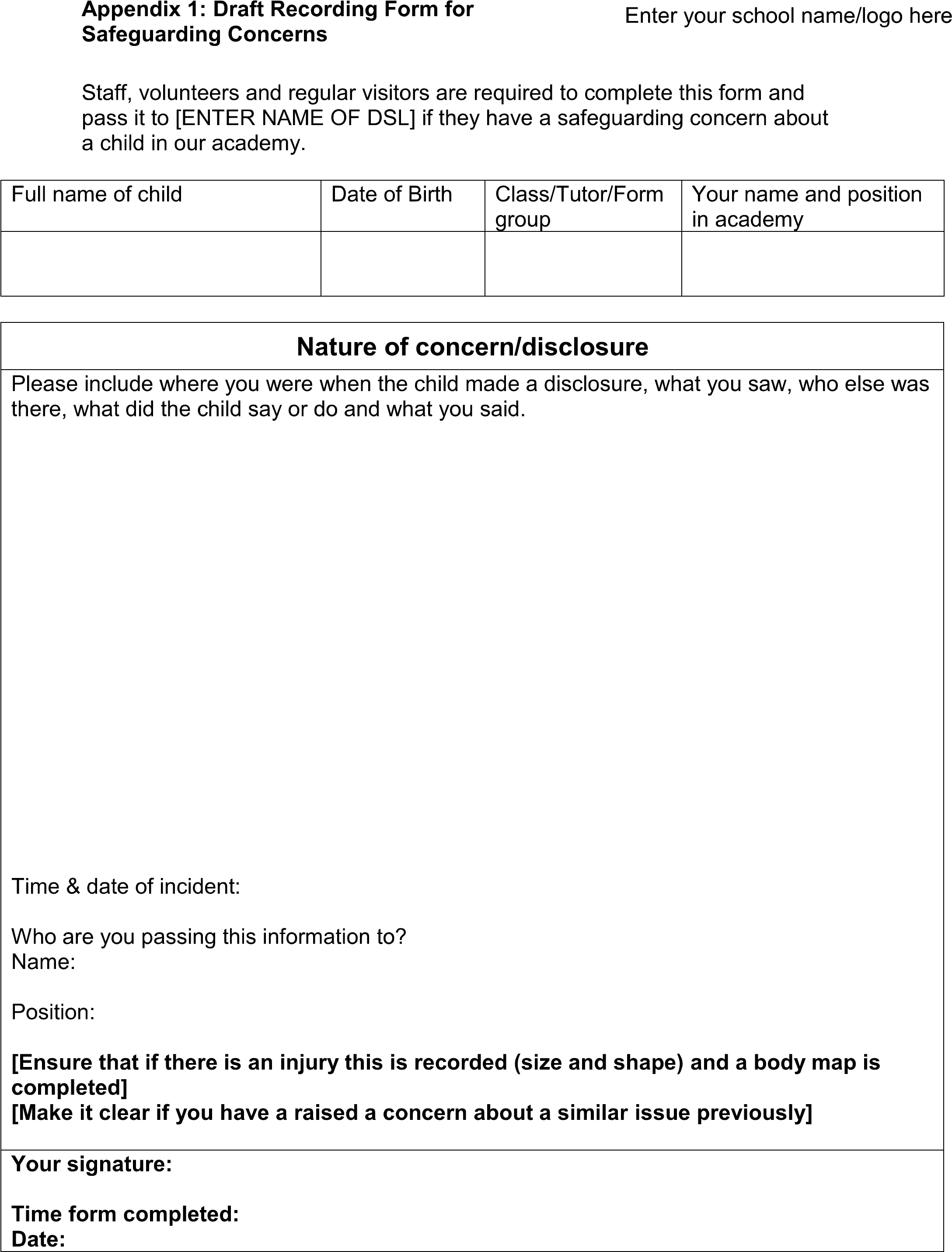 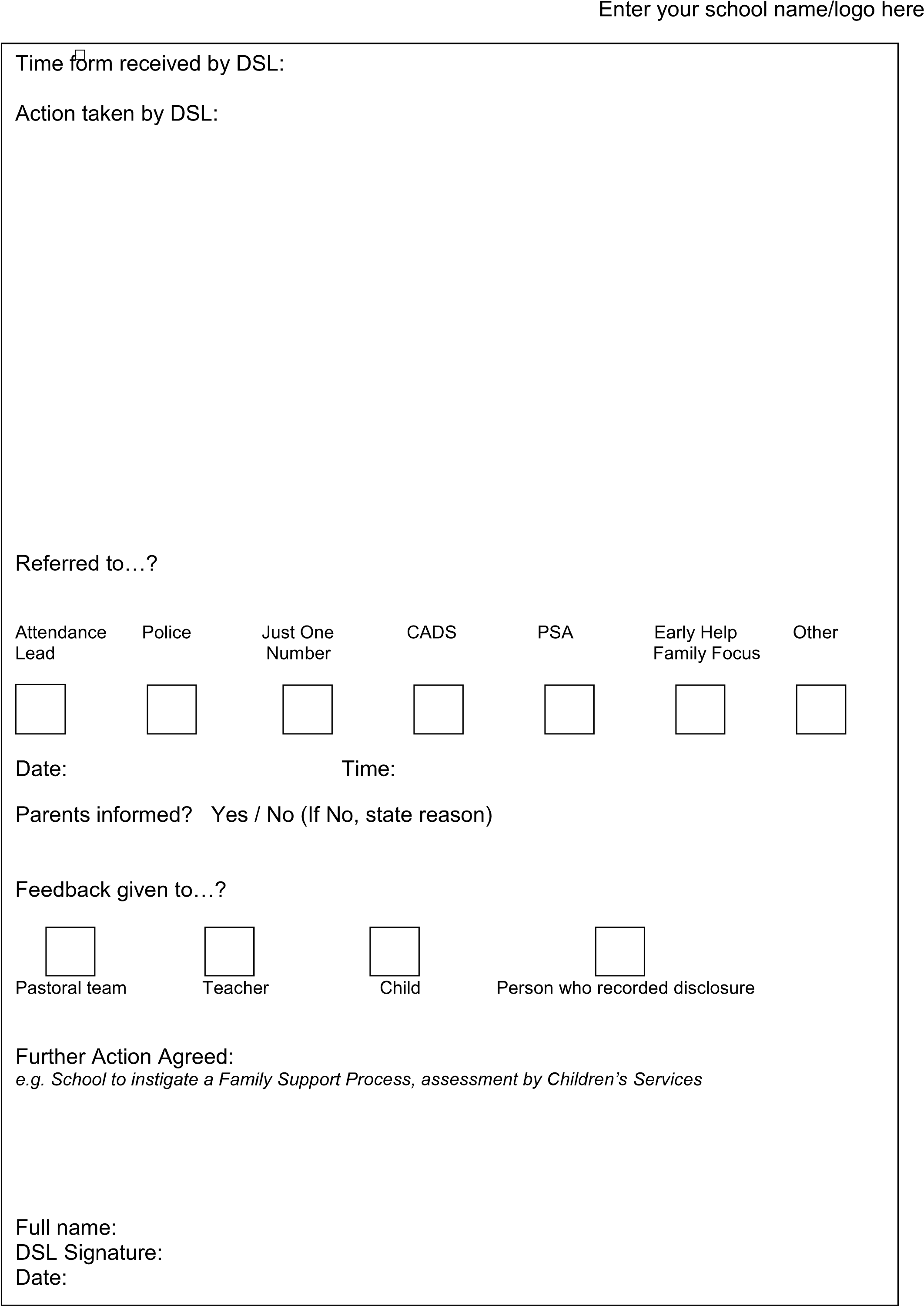 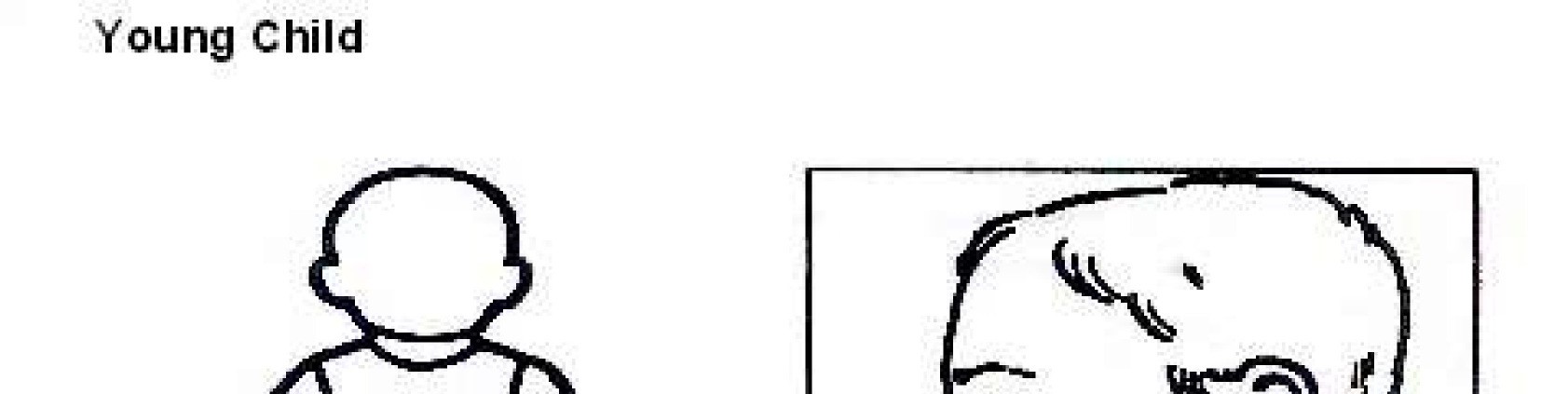 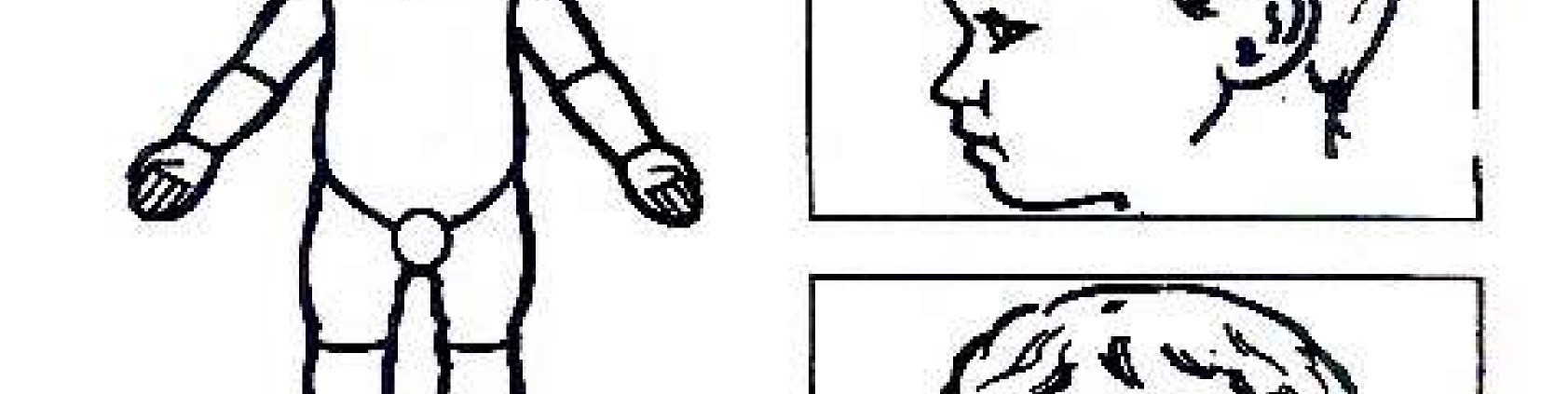 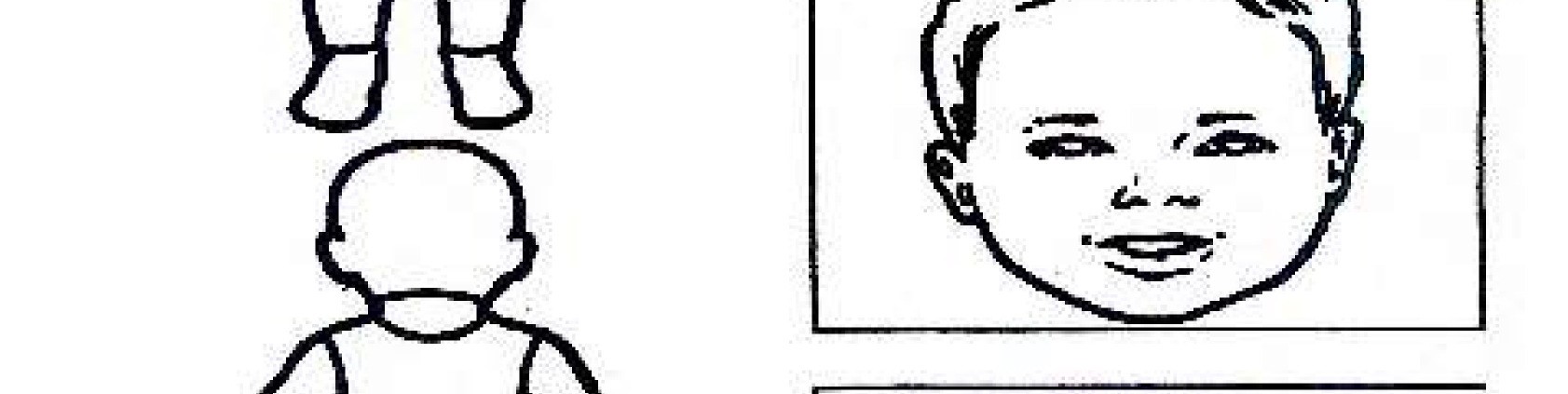 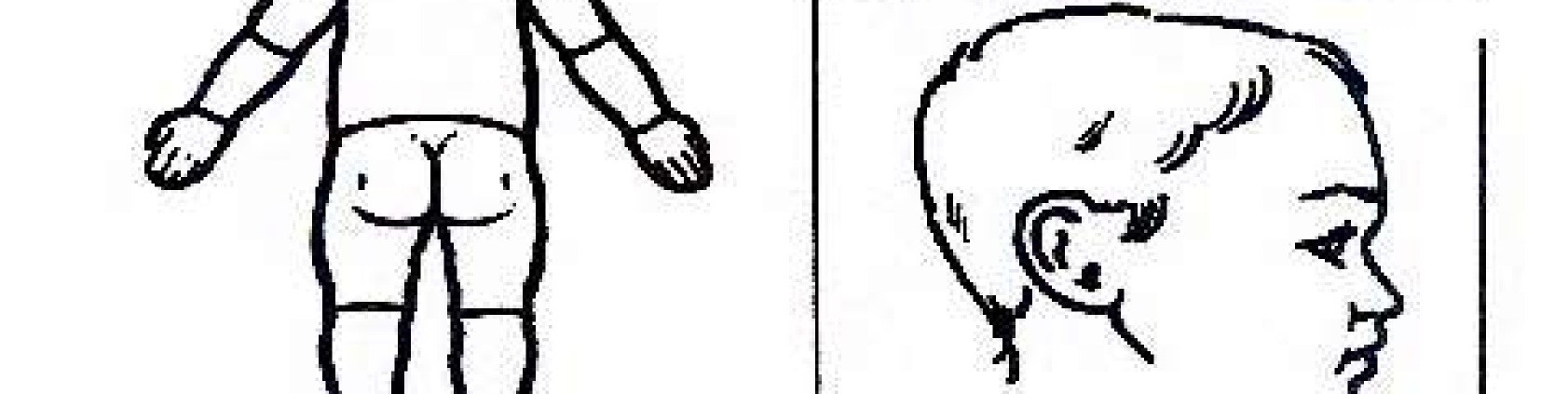 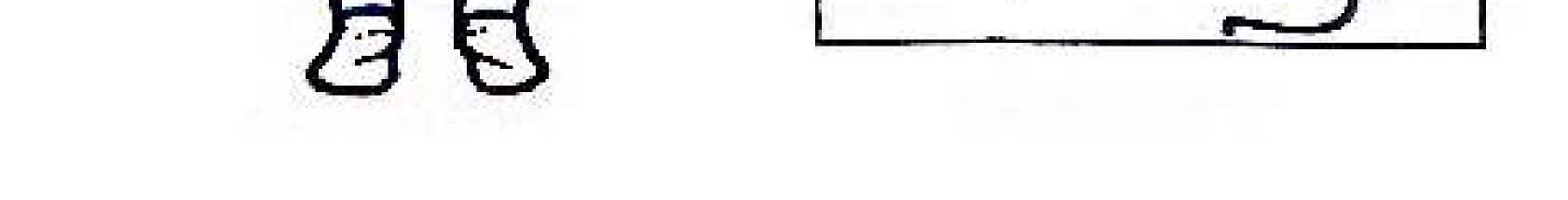 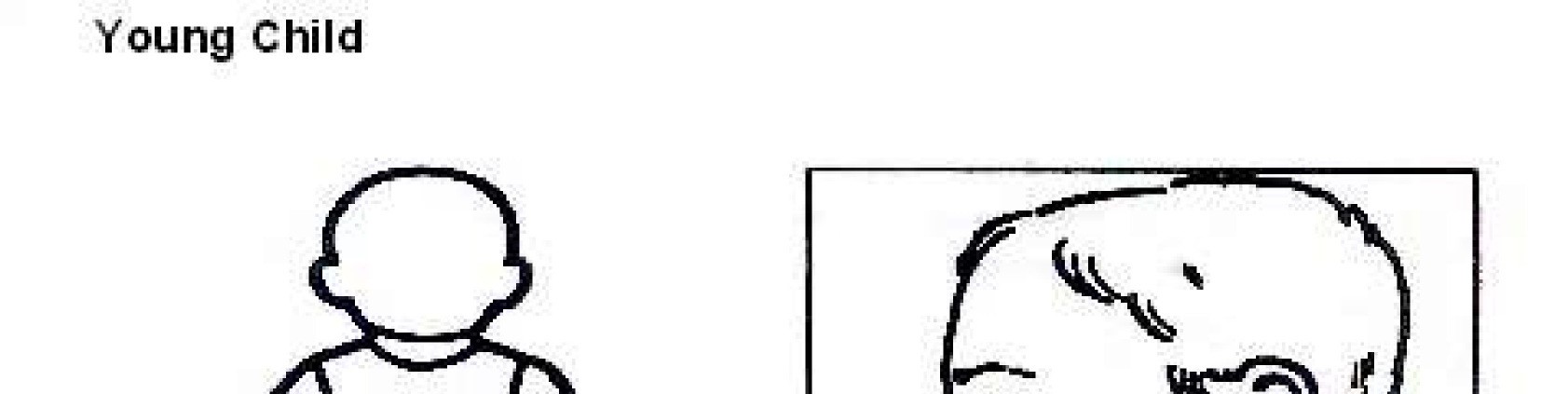 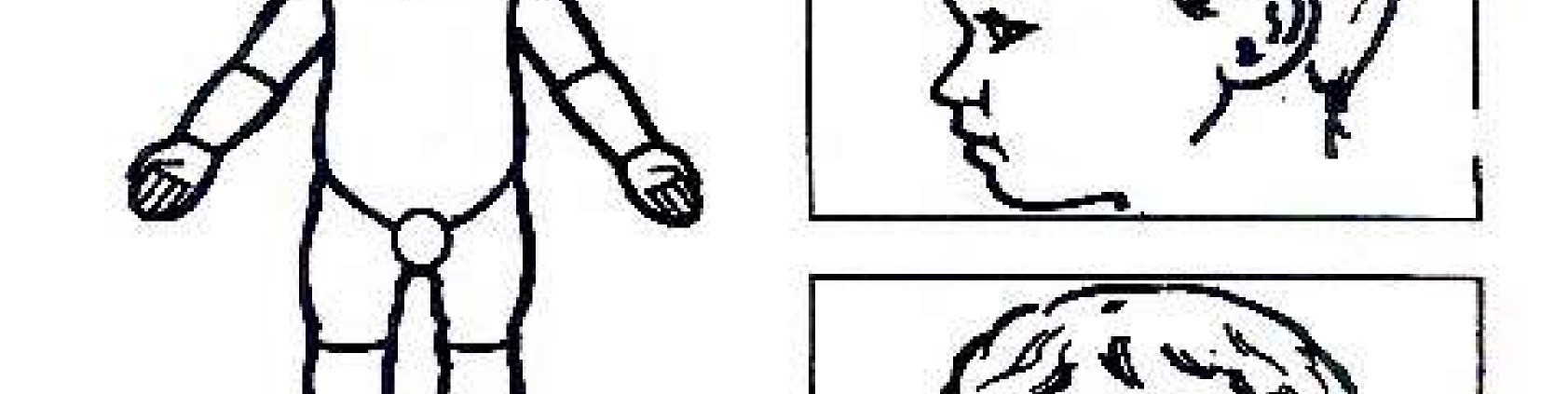 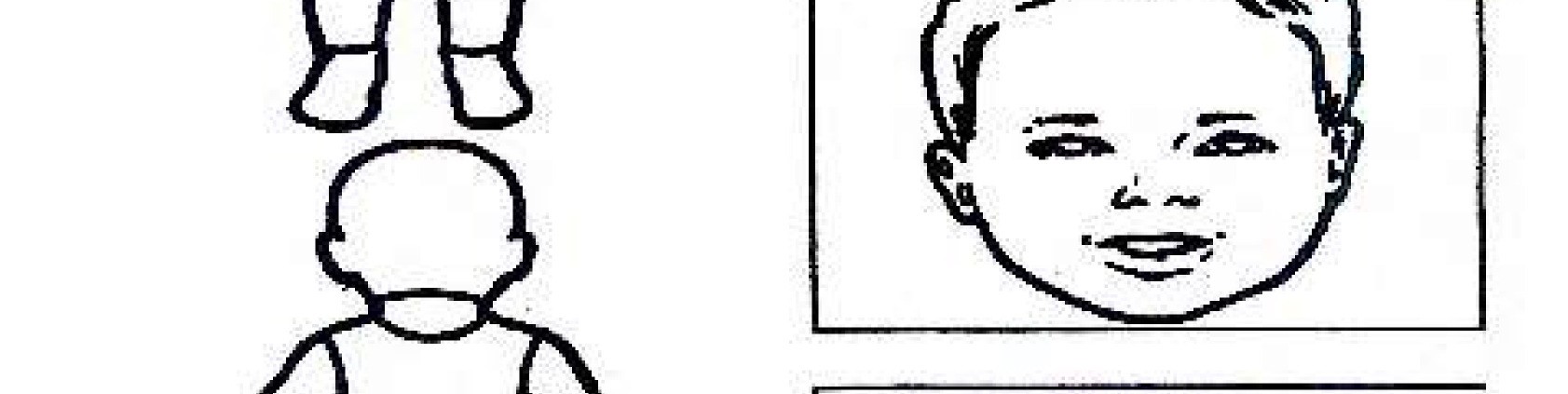 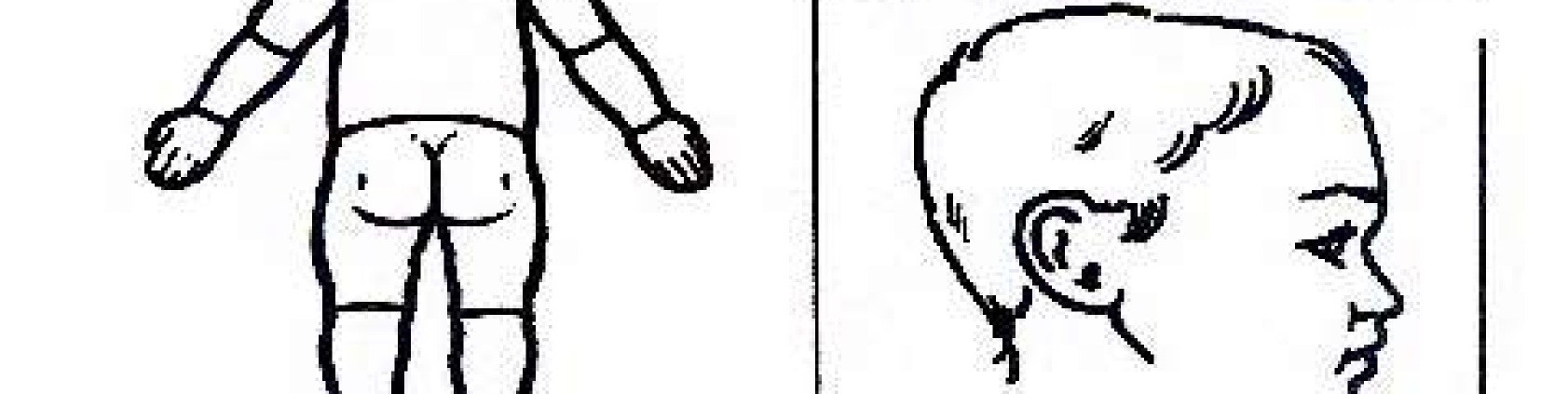 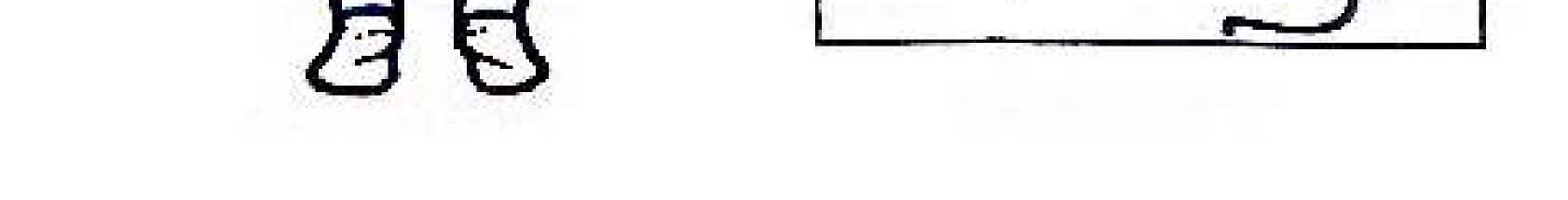 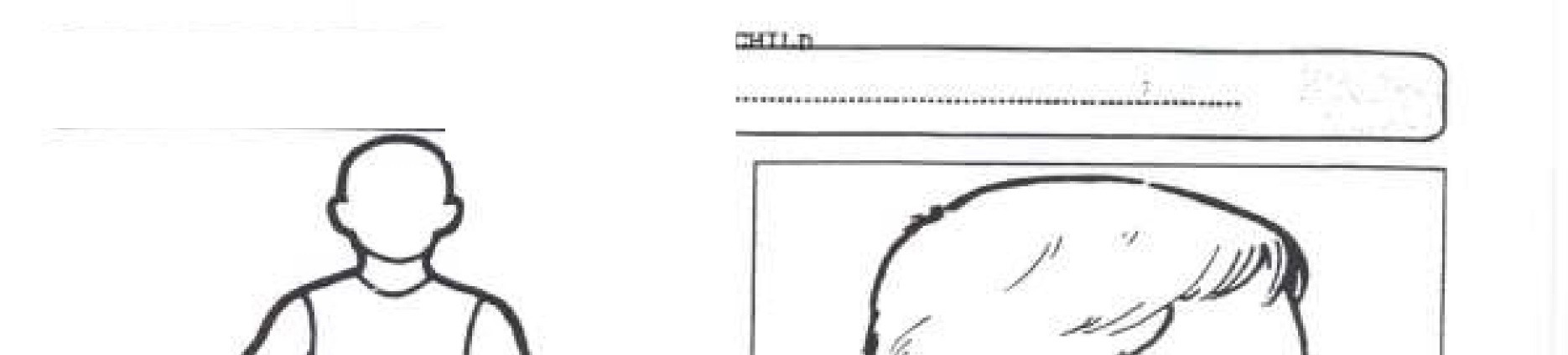 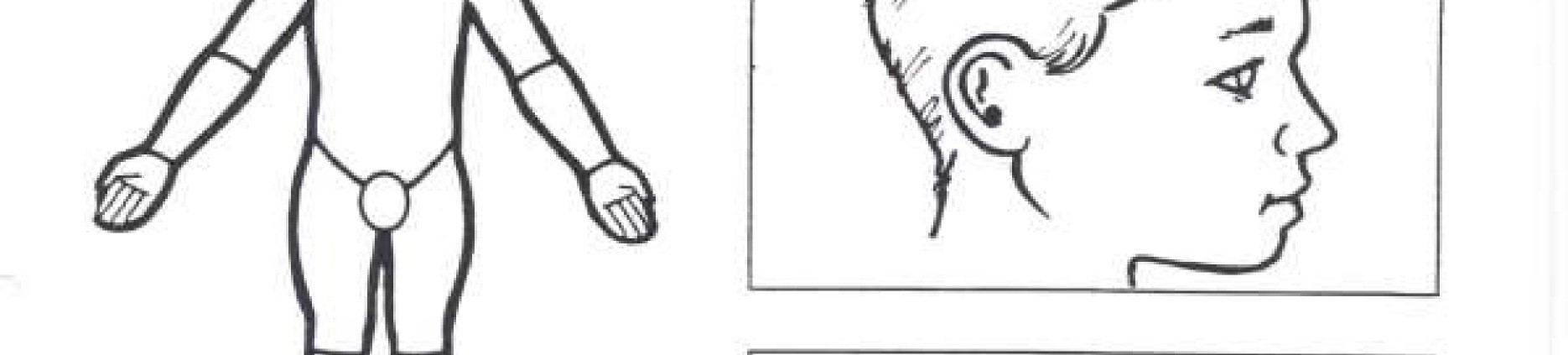 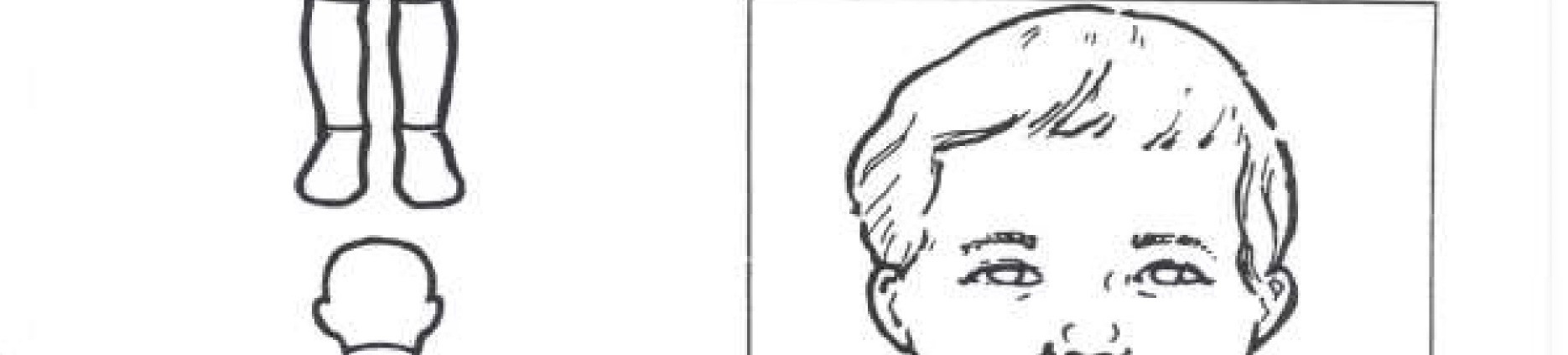 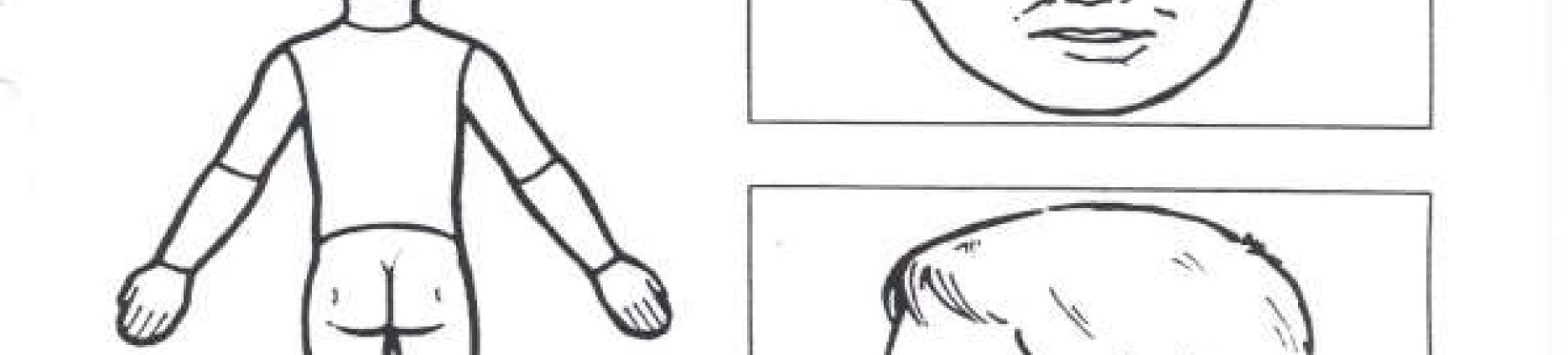 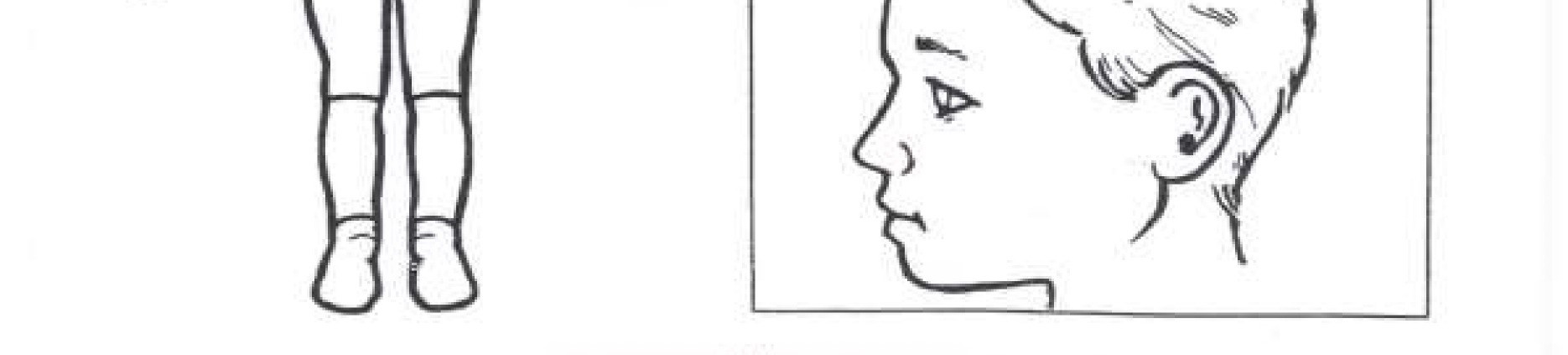 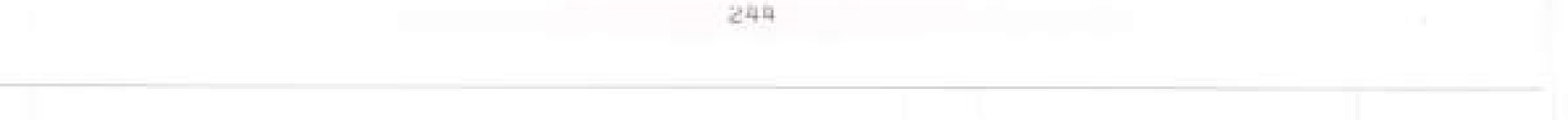 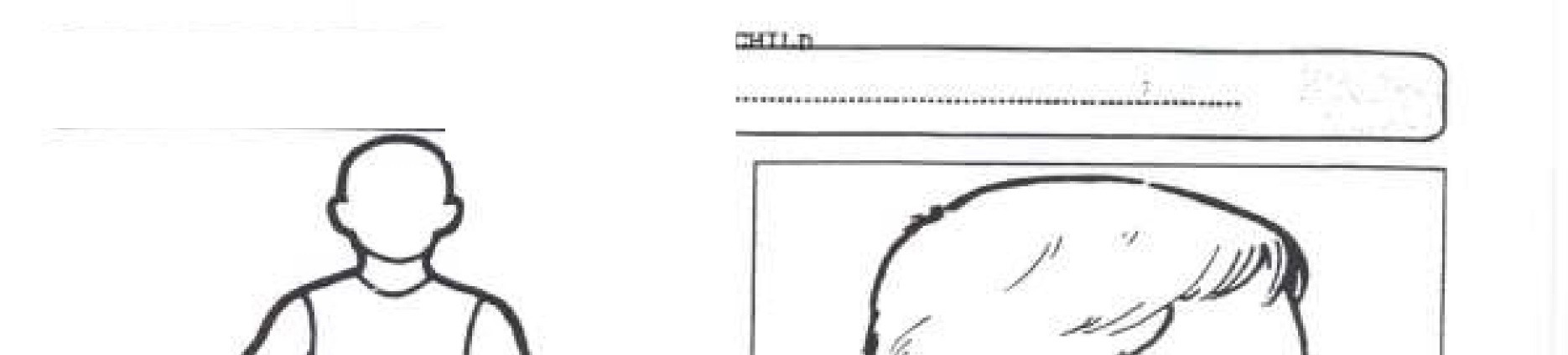 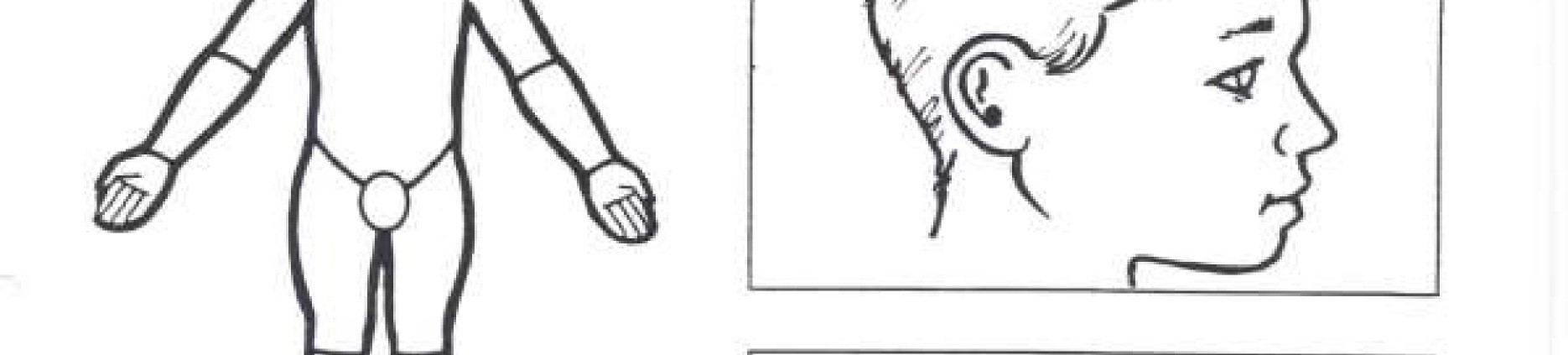 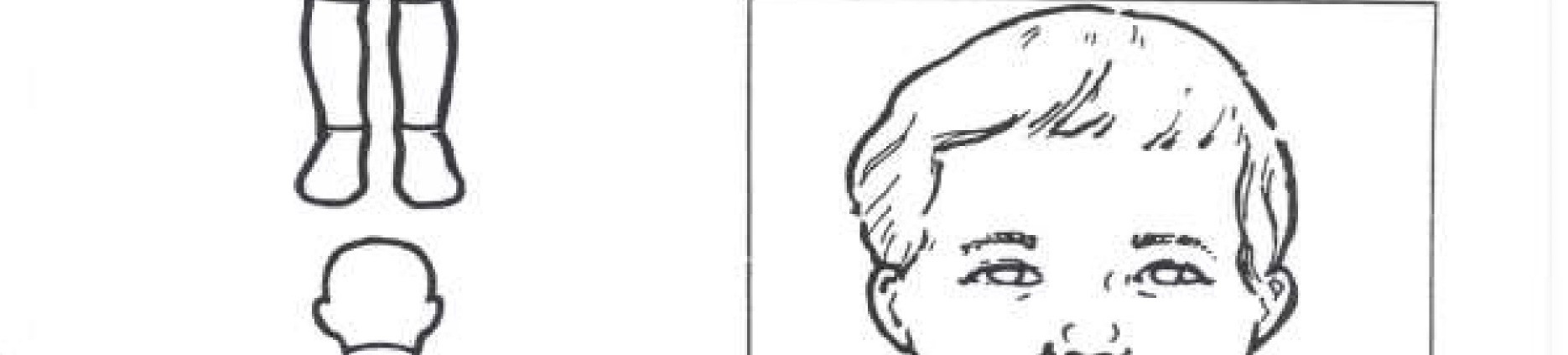 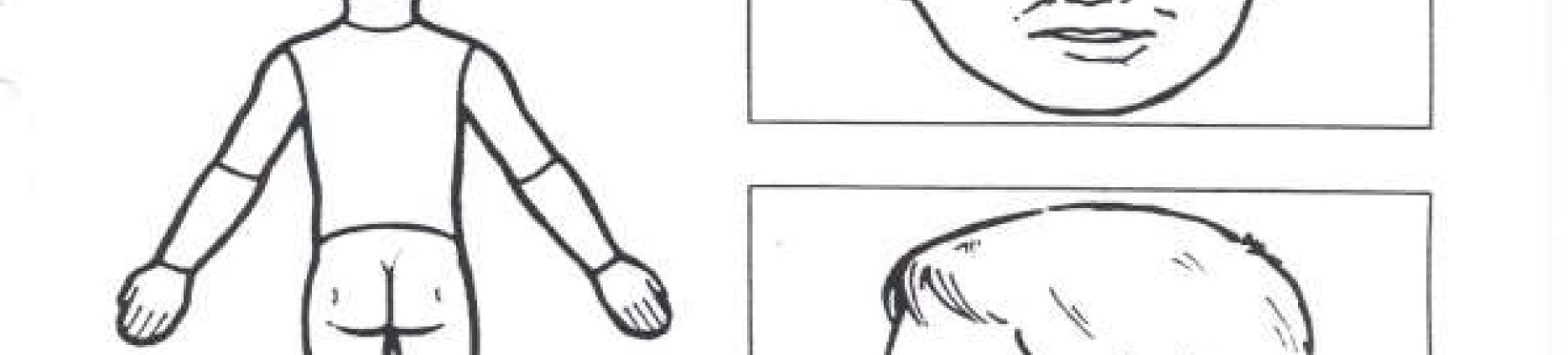 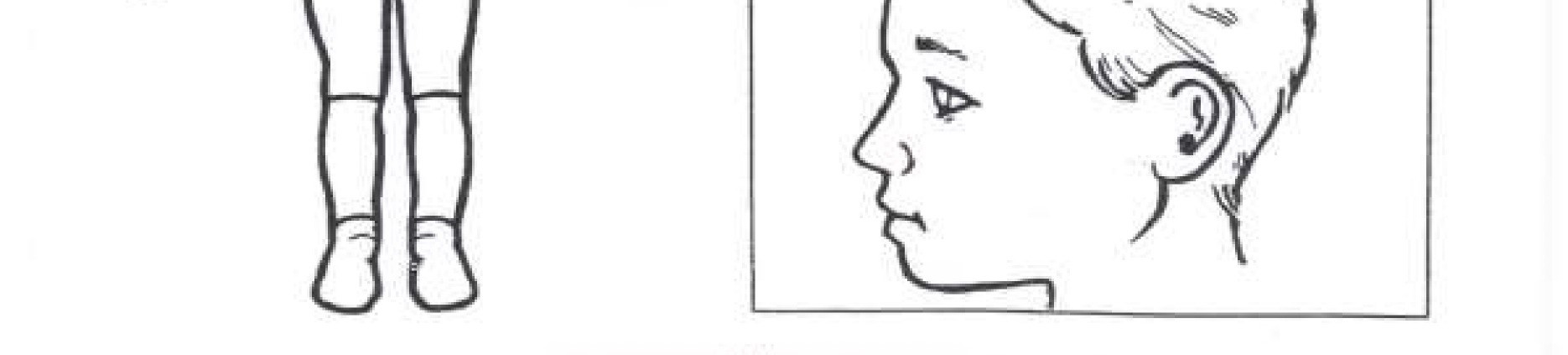 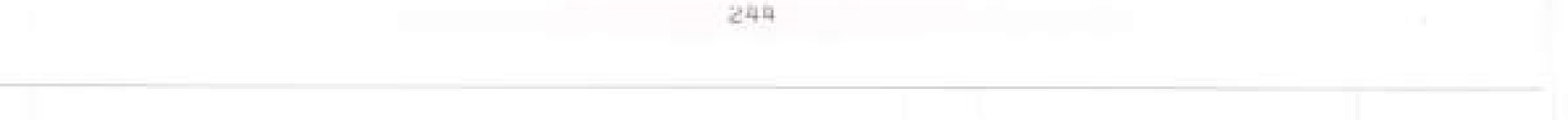 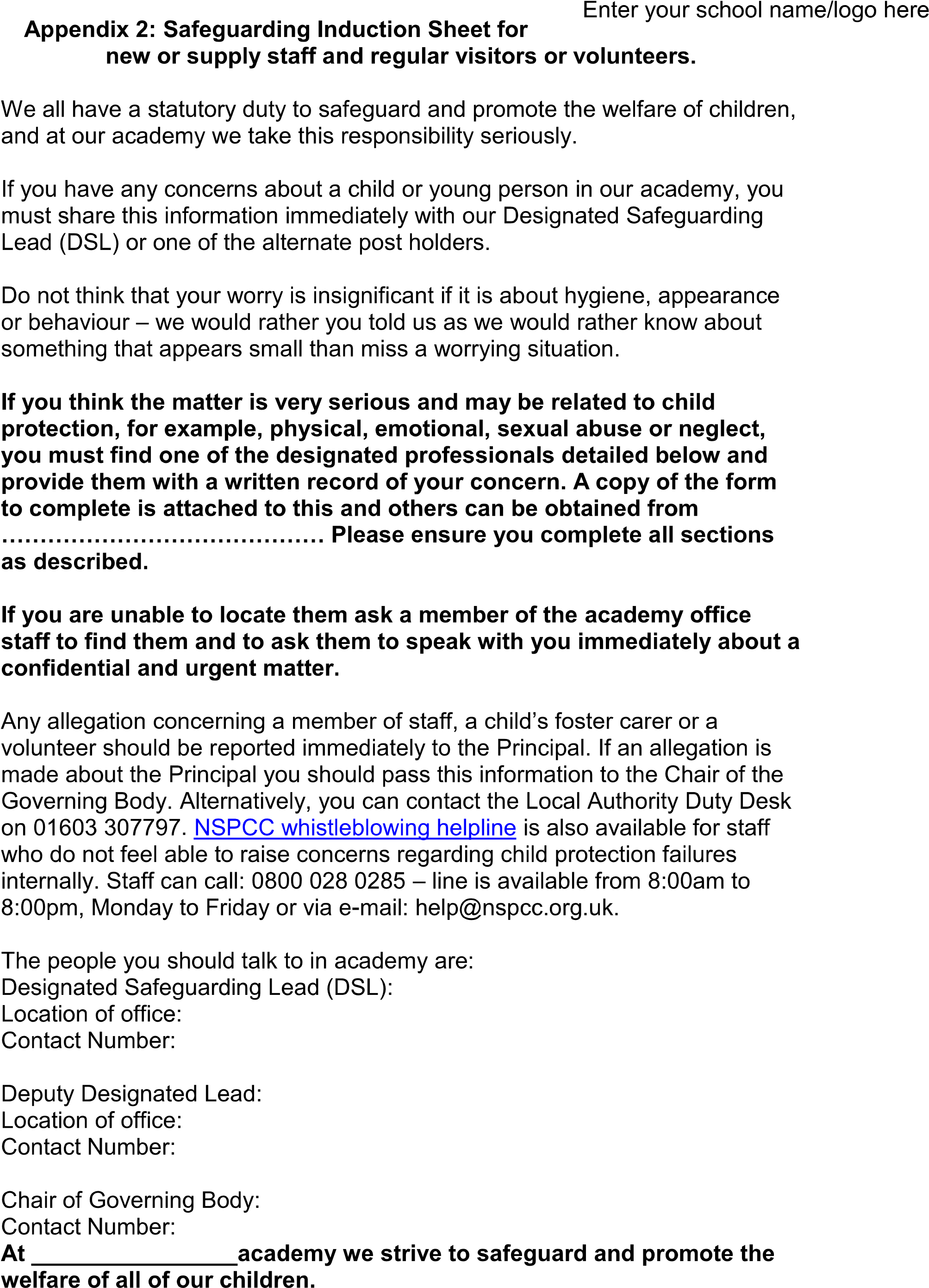 Children’s Advice and Duty Service­ CADSBefore contacting CADS, please answer the following questions and follow the advice provided:Have you considered setting up an FSP or Have you carried out an Early Help assessment and/or Early Help Plan with the child and their family?Speak to the parents and the child about your worries and discuss with them how your agency can help and support the children and family. You could carry out an FSP, an Early Help Assessment or seek Early Help support. Follow the Early Help guidance on the NSCB website to support you in this process.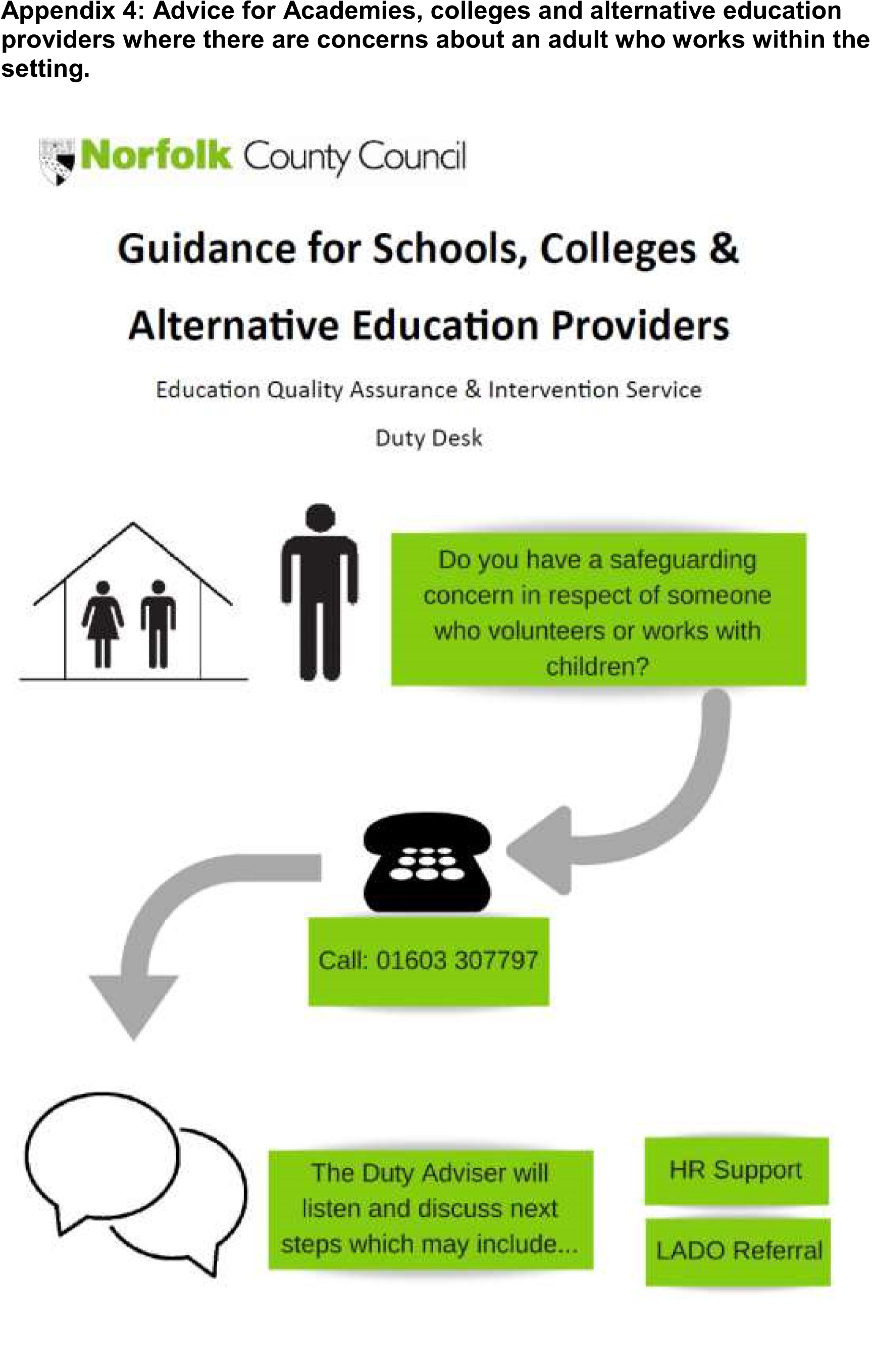 Policy for Safeguarding incorporating Child Protection   Annex A   Websites:   For Eastgate Academy click on the  following link https://eastgateacademy.co.ukFor Annexe A click on link belowhttps://eastgateacademy.co.uk/wp-content/uploads/2019/11/Annexe-A.pdf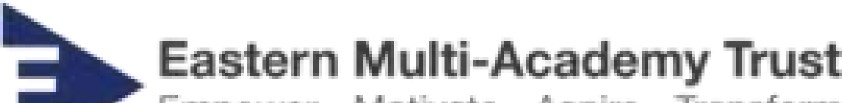 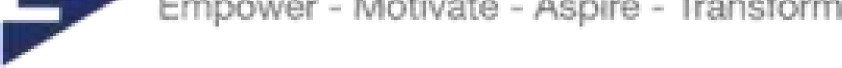 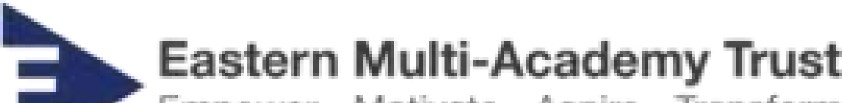 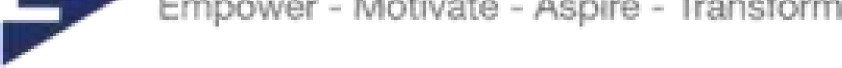 	Policy 	Safeguarding Children 	Author:           	Paul Shanks/Kevin BlakeyDate of Approval:     11 September 2019	Approved by:    	Trust BoardReview date:              September 2020All references to ‘Keeping Children Safe in Education’ ‘Keeping Children Safe in Education’ (201Where you have carried out an Early Help Assessment and Plan which has been reviewed and amended as required ­ and the child's needs are not being met or in fact have increased, gather the information requested Gather all the family’s details including dates of birth, current address, current and working contact details and family composition, along with the history and current worries.Call CADS on the professionals only phone line. This number can be found in the staffroom. Have a discussion with a Consultant Social Worker. A copy of the discussion with be securely emailed or posted to you. Follow the advice given by the Consultant social worker. Keep a record for your own agency’s safeguarding recording process    NB: The contact number for parents, carers and members of the public is 0344 800 8020.                    